EESTI RALLY VÕISTLUSMÄÄRUS 2022 ESTONIAN RALLY GENERAL PRESCRIPTIONS 2022 * Siseriiklikud reeglid, mis pole täielikult kooskõlas        FIA RRSR reeglitega.Uus või muudetud tekst 2022 – punasega.* Estonian regulations, not in full compliance with FIA Regional Rally Sporting Regulations.New or changed text for 2022 – in red.lk / page34667791010101111121414141515161616161718181919192123242424242425262627282828303030303133343435363637383939404142424243SISUKORD1.  Üldised tingimused                                                      2.  Definitsioonid  3.  Meistrivõistluste nõuded ei ole kasutusel Eestis4.  WRC Meistrivõistlused - ei ole kasutusel Eestis5.  WRC MV tootjatele - ei ole kasutusel Eestis6.  WRC2,WRC3 MV - ei ole kasutusel Eestis7.  Juunior WRC/ERC MV - ei ole kasutusel Eestis8.  Võrdne tulemus MV-l - ei ole kasutusel Eestis9.  Prioriteediga sõitjad - ei ole kasutusel Eestis10. Ralli näitajad                                                                                         11. Ametnikud ja vaatlejad                                          12. Eesti Meistrivõistlustele lubatud autod                                                             13. Rehvid ja veljed 14. Rehvide tarnimine - ei ole kasutusel Eestis15. Rehvide arv - ei ole kasutusel Eestis 16. Mehaanilised komponendid17. Komponendid WRC-s - ei ole kasutusel Eestis18. Täiendavad nõuded autole 19. EAL standarddokumendid                          20. FIA viisa - ei ole kasutusel Eestis 21. Kindlustus       22. Registreerimine23. Registreerimistähtaja lõpp   24. Osavõtutoetus   25. Klassid 26. Hooajanumbrid - ei ole kasutusel Eestis27. Võistlusnumbrid                 28. Sõitja ja kaardilugeja nimed        29. Reklaam    30. Dokumentide kontroll 31. Tehniline ülevaatus enne ralli starti32. Tehnilised kontrollid ralli ajal     33. Lõpptehniline kontroll  34. Sõitmise reeglid - käitumine           35. Rajaga tutvumine     36. Testikatse    37. Vabatreening / kvalifikatsioon - ei ole kasutusel Eestis  38. Promotsioonitegevused - ei ole kasutusel Eestis                                                   39. Tseremoniaalne start 40. Ralli start   41. Stardijärjekord ja intervallid  42. Kontrollpunktid - üldised nõuded43. Läbimiskontroll   44. Ajakontroll   45. Maksimaalne hilinemine   46. Regrupeeringud   47. Lisakatsed - üldine     48. Lisakatse start    49. Lisakatse finiš   50. Punktikatse 51. Superlisakatsed52. Lisakatse katkestamine   53. Võistlejate ohutus   54. Restart peale katkestamist    55. Remonttööd enne restarti    56. Hooldus    57. Hoolduspargid   58. Paagi tühjendamine ja / või täitmine hoolduspargis   59. Flexi-service    60. Kaughooldusalad    61. Tankimisprotseduurid 62. Kütuse kasutamine - ei ole kasutusel Eestis  63. Kinnise pargi reeglid   64. Ralli tulemused    65. Protestid ja apellatsioonid  66. Autasustamine   67. EAL hooajalõpu autasustamine 68. Testimine                                              Võistlusmääruse lisade loetelu INDEX1. General Conditions                                                         2. Definitions   3. Championship requirements - not applicable in Estonia4. WRC Championships - not applicable in Estonia5. WRC for Manufacturers - not applicable in Estonia6. WRC2, WRC3 CS - not applicable in Estonia7. Junior WRC/ERC CS - not applicable in Estonia8. Dead heat in the CS - not applicable in Estonia9. Criteria for priority drivers - not applicable in Estonia10. Rally Characteristics                                                                             11. Officials and Delegates                                             12. Cars eligible to enter in Estonian Championship                    13. Tyres and wheels14. Tyre supply - not applicable in Estonia 15. Tyre quantities - not applicable in Estonia 16. Mechanical components17. Components in WRC - not applicable in Estonia18. Additional car requirements 19. EAL Standard documents                     20. FIA visa - not applicable in Estonia21. Insurance                                                                    22. Entries  23. Entry closing dates 24. Contribution of event  25. Classes 26. Seasonal numbers - not applicable in Estonia27. Competition numbers                 28. Driver’s and co-driver’s names                               29. Advertising    30. Administrative checks 31. Scrutineering before start of the rally32. During the rally     33. Final checks    34. Driving conduct - behaviour       35. Reconnaissance   36. Shakedown    37. Free practice / qualifying - not applicable in Estonia   38. Promotional activities - not applicable in Estonia                               39. Ceremonial start40. Rally start   41. Start order and intervals   42. Controls  43. Passage control   44. Time Controls    45. Maximum permitted lateness   46. Regrouping controls  47. Special Stages - general  48. Special stage start     49. Special Stage finish    50. Power Stage 51. Super Special Stages52. Interruption of Special Stage   53. Competitors safety   54. Restart after retirement     55. Repairs prior to a restart    56. Service    57. Service parks     58. Emptying and / or refilling the tank in service park  59. Flexi-service   60. Remote service zones   61. Refuelling and procedures  62. Fuel use - not applicable in Estonia   63. Rules of Parc FERMÉ  64. Rally results    65. Protests and appeals    66. Rally prize-giving   67. Annual EAL prize-giving   68. Testing   List of annexes to the Prescriptions                                        1.ÜLDISED TINGIMUSEDGENERAL CONDITIONSEesti Autospordi Liit (EAL) korraldab ja omab õigust Eesti Ralli Meistrivõistlustele. Väljendi “Meistrivõistlused” all tuleb mõista EAL Meistrivõistlusi, EAL rallisid, EAL Auhinnavõistlusi ja EAL Karikavõistlusi. Iga Meistrivõistlus (v.a. EAL sarjavälised rallid) koosneb üksikutest rallidest, mis on lülitatud vastava Meistrivõistluse kalendrisse.Meistrivõistlused korraldatakse vastavalt FIA (Rahvusvahelise Autoliidu) Spordikoodeksile (SK) ja selle lisadele, EAL Võistluste korraldamise Üldeeskirjadele, käesolevale Ralli  Võistlusmäärusele ja eraldi avaldatavale Meistrivõistluste Üldjuhendile. EAL avaldab igale Meistrivõistlusele kalenderplaani.The Estonian Auto Sport Union (EAL) organises and owns the Estonian Rally Championship (the Championship). The term „Championship” entails EAL Rally Championships, EAL Rallies, EAL Rally Trophies and EAL Rally Cups. Each Championship (except EAL separate Rallies) consist of individual rallies, which are included in the corresponding Championship calendar.The Championships are governed by the FIA International Sporting Code and its appendices (the Code), the EAL General Prescriptions for organizing competitions, these Regulations and separate published Championship Regulations. A calendar of rallies will be issued by the EAL for the relevant Championship.1.1RAKENDUSAPPLICATION1.1.1Kõik juhid ja kaardilugejad, registreerijad ja meistrivõistlustel osalevad ametnikud kohustuvad enda, oma töötajate ja esindajate nimel järgima kõiki eeskirju, mida täiendatakse või muudetakse SK, kehtivate tehniliste eeskirjade, käesoleva Võistlusmääruse ja ralli Võistlusjuhendiga. Käesoleva Võistlusmääruse  tähenduses peetakse meistrivõistluste promootoreid, rehvitootjaid, kütuse tarnijaid või kõiki võistlusautode osadega seotud tarnijaid Rahvusvahelise SK artikli 1.3 kohaselt ralli osalisteks ning peavad seetõttu täitma samu reegleid ja järgima EAL otsuseid.All drivers, competitors and officials participating in the Championships undertake, on behalf of themselves, their employees and agents, to observe all the provisions as supplemented or amended of the Code, the applicable Technical Regulations, the present Sporting Regulations, and the Supplementary Regulations of each rally. For the purposes of the current Sporting Regulations, the championship promoters, tyre manufacturers, fuel suppliers or any suppliers connected with competitive cars are considered as rally participants in accordance with Article 1.3 of the International Sporting Code and as such must adhere to the obligations imposed on them and abide by the decisions of the sporting authority.1.1.2Ainult EAL võib teha mööndusi käesolevasse   Võistlusmäärusesse.Only the EAL may grant waivers to these regulations.1.1.3*Iga Võistlusjuhendi artikkel, mis on vastuolus käesoleva määrusega, on ilma EAL loata kehtetu.Any article in the Supplementary Regulations which may change these regulations without the EAL waiver is void.1.1.4Võistluse juht on vastutav käesoleva Võistlusmääruse  ja Võistlusjuhendi rakendamise eest enne rallit  ja ralli ajal. Ta peab teavitama žüriid kõikidest tähtsamatest juhtunud intsidentidest, mis võivad vajada käesoleva Võistlusmääruse või Võistlusjuhendi rakendamist.Nendes reeglites spetsiaalselt nimetatud juhtudel ja kui ta peab muul viisil vajalikuks, teatab ta ka igast sellisest rakendamisest võistleja(te)le kirjalikult.The Clerk of the Course is charged with the application of these regulations and the rally supplementary regulations before and during the running of the rally. He must inform the Stewards of any important incidents that have occurred which require the application of these regulations or the rally supplementary regulations.In the cases specially referred to in these regulations, and as he may otherwise deem appropriate, he shall also notify in writing any such application to the competitor /s concerned.1.1.5Kõik, mis pole selgesõnaliselt lubatud käesoleva Võistlusmäärusega, on keelatud.Anything that is not expressly authorised by theseregulations is forbidden.1.1.6Iga käesoleva Võistlusmääruse rikkumine kantakse ette võistluse žüriile, kes võib määrata karistuse vastavalt SK Art. 12.2 ja 12.3. Iga juhtumit, mis pole Võistlusmäärusega määratletud, käsitleb žürii, kellel ainsana on õigus teha otsuseid (SK Art.11.9).Any breach of these regulations will be reported to the Stewards, who may impose a penalty as in Articles 12.2 and 12.3 of the International Sporting Code. Any case not provided for in the regulations will be studied by the Stewards, who alone have the power to make decisions (Art. 11.9 of the Code).1.2*AMETLIK KEELOFFICIAL LANGUAGEErinevad dokumendid, eriti aga Võistlusjuhend ja kõikbülletäänid, peavad olema väljastatud eesti ja  vajadusel muudes keeltes. Vaidluste korral on Võistlusmääruse ja juhendite tõlgendamisel aluseks  teksti eestikeelne versioon.The various documents, and in particular the supplementary regulations and any bulletins, must be written in Estonian and optionally other languages. In the event of any dispute concerning the interpretation of the regulations, only the Estonian text will be binding.1.3TÕLGENDUSINTERPRETATIONKui käesoleva Võistlusmääruse tõlgendamisel tekib vaidlus, on ainult EAL-l õigus teha otsus.Võistluse ajal lahendab  kõik vaidlused žürii.Should any dispute arise as to the interpretation of these regulations, only the EAL has the authority to   decide. During the event the Stewards will decide on   any dispute.1.4RAKENDUSE JÕUSTUMINEDATE OF APPLICATIONKäesolev Võistlusmäärus rakendub 1. jaanuaril 2022.Regulations come into force on 1st of January 2022.2.DEFINITSIOONIDDEFINITIONS2.1RALLI ALGUS Ralli algab dokumentide kontrolli või rajaga tutvumise päeval (sõltuvalt sellest, kumb algab varem). Ralli võistluselement algab esimese ajakontrollipunktiga.BEGINNING OF THE RALLY The rally begins on the day of administrative checks or reconnaissance (whichever is the earlier). The competition element of the rally begins at the first time control.2.2BÜLLETÄÄNID Ametlik kirjalik dokument, mille eesmärk on muuta, selgitada või täiendada Ralli Võistlusjuhendit, nagu on selgitatud Lisas II. Käesolevat Võistlusmäärust on lubatud muuta ainult EAL loal.BULLETIN Official written document intended to modify, clarify or complete the supplementary regulations of the rally as detailed in Appendix II. The present regulations may only be amended if a waiver is granted by the EAL.2.3TEABEEDASTUS Ametlik kirjalik dokument informatiivse teabega, antud välja Võistluse juhi või žürii poolt.COMMUNICATIONOfficial written document of an informative natureissued by either the Clerk of the Course or the Stewards.2.4KONTROLLPUNKTI ALAD Ala esimese kollase hoiatusmärgi ja viimase beeži kolme kaldtriibuga märgi vahel loetakse kontrollpunkti alaks.CONTROL AREAS The area between the first yellow warning sign and the final beige sign with three transverse stripes is considered as the control area.2.5MEESKOND  Meeskond koosneb kahest sõitjast ühe auto pardal, keda nimetatakse juhiks ja kaardilugejaks. Kui juhendis pole teisiti sätestatud, võib kumbki meeskonnaliige võistluse jooksul autot juhtida ja mõlemal peab olema kehtiv FIA/ASN ralli sõitja litsents selleks aastaks. Kui osavõtuavaldusel puudub märge registreerija kohta, on selleks juht ja tal peavad olema selleks eraldi vastav litsents.  Kui võisteldakse väljaspool oma riiki, peab meeskond võtma rahvusvahelise kindlustuspoliisi, mis katab vajadusel nende toimetamise kodumaale õnnetuse korral.CREW   A crew is made up of two persons on board each car nominated as driver and co-driver. Unless otherwise stated, either member of the crew may drive during the rally and each one must hold an FIA/ASN driver's  competition  licence  for  the current year, which is valid for the rally. If no competitor is listed on the entry application, the driver is deemed also to be the competitor and must hold two corresponding licences. When competing outside their countries, crews must take out an international insurance policy covering their repatriation, if necessary, after an accident.2.6OTSUS Võistluse juhi või žürii väljastatud dokument, mis teavitab küsitlusele, ärakuulamisele või uurimisele järgnevast otsusest.DECISION A document issued by the Clerk of the Course or theStewards to announce their findings following an enquiry, hearing or investigation.2.7EALIgasugune info EAL-le saadetakse EAL Spordidivisjonile.EALAny mention the EAL refers to the EAL Sporting Division.2.8RALLI LÕPP Ralli lõpeb lõpptulemuste avaldamisega. Ralli võistluselement lõpeb viimase ajakontrolliga.END OF THE RALLY The rally ends upon posting of the Final Classification. The competition element of the rally finishes at the final time control.2.9PÄEV Iga rallivõistluse osa, mis on eraldatud üleöö kinnise pargiga. Kui esimese päeva õhtul korraldatakse Super Special Stage, tuleb seda käsitleda I päeva I osana. Eesti ralli meistrivõistluse rallil on üleöö kinnine park kohustuslik.LEG Each competitive part of the rally, separated by an overnight regroup (parc fermé). If Super Special Stages are organised on the evening before Leg 1, this shall be considered to be Section 1 of Leg 1. It is obligatory to apply an overnight parc fermé in ERC.2.10MEEDIATSOON Tsoon, mis on rajatud meediale enne  hooldusparki sisenemise AKP-d, kaughooldust või regrupeeringuala.MEDIA ZONE  A zone established for the media prior to the time  control at the entrance of service parks, remote services or regroup parks.2.11KARISTUSVABA AEG Aeg, mil võistluse korraldaja on meeskonna peatanud ükskõik mis põhjusel. Kehtivad kinnise pargi reeglid.NEUTRALISATION The time during which a crew is stopped by the organisers for any reason where parc fermé rules apply.2.12TEATISVõistluse juhi väljastatud ja avaldatud ametlik kirjalik dokument, mis vajadusel teavitab võistlejat/võistlejaid käesolevate reeglite ja/või ralli Võistlusjuhendi kohaldamisest.NOTIFICATION An official written document issued and published by the Clerk of the Course informing, as appropriate, a competitor/competitors of the application of these Regulations and/or the rally supplementary regulations.2.13 KINNINE PARK (PARC FERMÉ)  Ala, kus meeskonnal on keelatud auto igasugune  hooldustöö, kontroll  või remont,  v.a erandjuhtudel  kui on lubatud käesoleva  Võistlusmääruse või  Võistlusjuhendiga ja kuhu võivad siseneda ainult ametiisikud.PARC FERMÉ An area in which any operation, checking, tuning or repair on the car is not allowed unless expressly provided for by these regulations or by the supplementary regulations of the rally and where only authorised officials are admitted.2.14KEELATUD HOOLDUSMeeskonna poolt igasuguse toodetud materjali (tahke või vedela, v.a. korraldaja poolt tarnitu), varuosade, tööriistade või muu varustuse kasutamine ja vastuvõtmine (v.a. need, mida veetakse võistlusautos) ja samuti tiimi personali viibimine auto juuresPROHIBITED SERVICE The use or receipt by the crew of any manufactured materials (solid or liquid, unless supplied by the organisers), spare parts, tools or equipment other than those carried in the competing car or the presence of team personnel as defined in these regulations.2.15RAJAGA TUTVUMINE Rajaga tutvumiseks loetakse ükskõik mis viisil lisakatseks valitud lõigul viibimist peale võistlusraja avaldamist võistlusel osaleda kavatseva sõitja ja/või kaardilugeja poolt või prioriteedita võistkonna tiimi liikme poolt.RECONNAISSANCE The presence on a special stage in any way whatsoever of a driver and/or co- drivers at any time or of any non-priority crew member intending to enter a rally after the announcement of the itinerary.2.16RAJAGA TUTVUMISE GRAAFIK  Graafik, mis on avaldatud võistlusjuhendiga ja mille kestel on võistlejail lubatud rajaga tutvumine.RECONNAISSANCE TIMETABLE  The timetable specified in the supplementary regulations during which the crews may familiarise themselves with the rally route.2.17REGRUPEERING Korraldaja plaanitud Parc FERMÉ  tingimustele vastav peatus ajakontrolliga sisenemisel ja väljumisel, tagamaks ajagraafiku paremat järgimist ja/või jätkavate autode ümbergrupeerimist. Aeg peatuseks võib meeskondadel olla erinev.REGROUP A stop scheduled by the organisers under parc fermé conditions having a time control at the entrance and exit to enable the schedule to be followed and/or to regroup the cars still in the rally. The stopping time may vary from crew to crew.2.18ÜLESÕIT Ralliraja osa, mida ei kasutata lisakatseks.ROAD SECTION The parts of an itinerary which are not used forspecial stages.2.19RALLI OSA Ralli lõigud, mis on omavahel eraldatud regrupeeringuga.SECTION OF THE RALLY Each part of the rally separated by a regroup.2.20HOOLDUS Hooldus on igasugune töö ralliauto juures, v.a. juhud, kus see on käesolevate  reeglitega keelatud.SERVICE Any work on a competing car except where limitedin these regulations.2.21LISAKATSE Ralli avalikkusele suletud teedel toimuv ajavõtuga kiirusvõistlus.SPECIAL STAGE Timed speed test on roads closed to the public for the rally.2.22SUPERLISAKATSE Iga erinevus käesolevas määruses kirjeldatud lisakatse läbiviimisest, mis on täpsustatud  Võistlusjuhendiga ja nimetatud Superlisakatseks ajatabelis.SUPER SPECIAL STAGE Any variation from the running of a special stage as described in these regulations and detailed in the rally supplementary regulations and identified as such in the itinerary.2.23TIIM Tiim koosneb registreerijast, sõitjatest ja abipersonalist.TEAM A team is made up of the competitor, the crew and support personnel.2.24AJAKAART Ralli ajagraafikuga määratud erinevate kontrollpunktide läbimisaegade fikseerimise kaart.TIME CARD A card intended for the entry of times recorded atthe different control points scheduled on the itinerary.2.25 TEHNILINE TSOON  Kahe AKP-ga eraldatud ala tehniliste kontrollide    läbiviimiseks.TECHNICAL ZONE A zone separated by two time controls for the purpose of carrying out technical checks by the scrutineers.2.26*KOLLANE KAART Kollase kaardi võib ralli korraldajale anda Rallikomitee, kui turvavaatleja on leidnud ohutuses tõsiseid puudujääke. Rallikomitee võib kollase kaardi saanud  rallit järgmise aasta kalenderplaani mitte lülitada.YELLOW CARD A yellow card can be given by the Rally Commission to an event organiser if a serious lack of safety in rallies is observed by Safety Observer. Rally Commission may decide not to include an event that has been given yellow card on the following year’s calendar.2.27*SININE KAART Sinise kaardi võib ralli korraldajale anda Rallikomitee, kui on tuvastatud tõsine mittevastavus reeglite ja kohustustega (rada, ajagraafik, korralduse struktuur jms). Järgmise aasta kalendrisse lülitamiseks tuleb korraldajal aktsepteerida ja täita Rallikomitee ettekirjutused. BLUE CARD A blue card can be given by the Rally Commission to an event organiser if a serious lack of compliance with the regulations and the commitments undertaken (itinerary, organisational structure etc.) is observed. To be included in the next years calendar, the organiser must accept and implement the action list decided by the Rally Commission.3. Meistrivõistluste nõuded - ei ole kasutusel EestisChampionship requirements - not applicable in Estonia4.WRC Meistrivõistlused - ei ole kasutusel EestisWRC Championships - not applicable in Estonia5.WRC MV tootjatele - ei ole kasutusel EestisWRC for Manufacturers - not applicable in Estonia6.WRC2,WRC3 MV - ei ole kasutusel EestisWRC2, WRC3 CS - not applicable in Estonia7.Juunior WRC/ERC MV - ei ole kasutusel EestisJunior WRC/ERC CS - not applicable in Estonia8.Võrdne tulemus MV-l - ei ole kasutusel EestisDead heat in the CS - not applicable in Estonia9.Prioriteedi kriteeriumid - ei ole kasutusel EestisCriteria for priority drivers - not applicable in Estonia10.RALLI  NÄITAJADRALLY CHARACTERISTICS10.1RALLI ÜLESEHITUSRALLY CONFIGURATION10.1.1Kõikide lisakatsete teekate peab olema sama kogu     ralli vältel. Siiski on võimalik kasutada piiratud   ulatuses asfalti  kruusarallil ja vastupidi, kui selleks on saadud EAL luba ja see lõik ei ületa 10% LK pikkusest. Superlisakatsel võib olla erinevaid katteid.The surfaces of all special stages must remain the same during a rally. However, a waiver request must be sent to the EAL when the use of limited sections of asphalt on gravel stages or vice versa exceed 10% of one special stage length. A Super Special Stage may have different road surfaces.10.1.2Ralli kestus võib olla eri meistrivõistlustel erinev.  Ralli kestus on täpsustatud sarja Üldjuhendiga. Ühtki kriteeriumi lisakatse miinimum- või maksimumpikkuse kohta ei ole sätestatud. Siiski on lisakatsete kogupikkus järjestikuste hooldusparkide või kaughoolduspunkti vahel mitte üle 80 km.The duration of a rally may vary in the different championships. The appropriate duration is detailed in the variations and additional provisions for the championships concerned. There shall be no single special stage minimum or maximum distance. However, there must be no more than 80 km of special stages between visits to service parks or remote service zones.10.1.3Ühtki lisakatset ei või ralli ajal läbida rohkem kui kaks korda, v.a. superlisakatsed. Erandid kooskõlastab EAL rallikomitee.No one stage may be run more than twice in a rally, super special stages excluded. Exceptions coordinates EAL Rally Commission.10.2RALLI PROGRAMM Lisaks järgmistele kriteeriumidele on korraldajail voli rakendada omi rallit iseloomustavaid näitajaid ja välja töötada oma ralli programmi / marsruuti.PROGRAMMES FOR THE RALLIES Other than respecting the following criteria, organisers are encouraged to evolve their own rally characteristics and may devise their own rally programme / itinerary.10.2.1Ralli ajakava tuleb esitada  järgmises järjekorras:Tutvumine võistlusrajagaDokumentide kontroll (võib alata enne võistlusrajaga tutvumist)Eeltehniline ülevaatusVabatreening / kvalifikatsioonikatse (kui on)Testikatse (kui on)Pidulik start (kui on)Ralli poodiumitseremoonia The timetable of a rally shall be in the following     order:ReconnaissanceAdministration (may also take place prior to the  beginning of reconnaissance)ScrutineeringFree Practice / Qualifying Stage (if applicable)Shakedown (if any)Ceremonial Start (if any)Rally Podium Ceremony.10.2.2* Rallide sportlik osa võib kesta 1 või 2 päeva,    kaasa arvatud osade stardid või finišid. Rallies may competitively run over 1 or 2 days, including section starts or section finishes.10.2.3Ralli finiši nädalapäev - ei ole kasutusel EestisWeekday of rally finish - not applicable in Estonia10.2.4Poodiumitseremoonia aeg - ei ole kasutusel EestisTime for Podium Ceremony - not applicable in Estonia10.2.5Rajaga tutvumise aeg - ei ole kasutusel EestisReconnaissance time - not applicable in Estonia10.3AMETLIKU MARSRUUDI JA SPORTLIKU PROGRAMMI JÄRGIMINERESPECT OF THE OFFICIAL ITINERARY AND SPORTING PROGRAMME10.3.1Võistluse juht peab tagama ametliku marsruudi järgimise (Va. force majeure juhtudel).Except in a case of force majeure, the Clerk of the Course must ensure that the itinerary is respected.10.3.2Ühtki vastuväidet marsruudi muutmise kohta, mis on tehtud enne rallit või ralli ajal, ei võeta arvesse ilma ralli turvaülema nõusolekuta.No objections made immediately before or during the running of the rally will be taken into consideration unless approved by the Chief Safety Officer.11.AMETNIKUD JA VAATLEJADOFFICIALS AND DELEGATES11.1* ŽÜRII Žürii koosneb alati kolmest liikmest. Žürii esimehe ja   ühe liikme määrab EAL Rallikomitee. Kolmanda  liikme määrab ralli korraldaja. Võistluse juhi ja žürii  vahel peab toimima pidev sideühendus. Ralli ajal  peab vähemalt üks žürii liige viibima ralli  võistluskeskuse läheduses. See pole kohustuslik, kui  on kasutusel ORS-side.STEWARDSThe panel of Stewards shall always  comprise three members. The Chairman and one member shall be appointed by the EAL Rally Commission. The third member shall be appointed by the organiser. There must be a permanent communication link between the Stewards and the Clerk of the Course. At least one of the Stewards must be in the vicinity of the rally HQ during the running of the rally, except if ORS-communication is on the use.11.2*EAL OHUTUSVAATLEJAEAL ohutusvaatleja peab käsitlema kõiki ralli ohutusaspekte, sõitma ralliraja läbi vähemalt kolm korda (mõni nädal enne rallit, rallieelsel õhtul ja ralli ajal. Peale võistlust esitab EAL-le kirjaliku rapordi ralli ohutuse kohta.EAL SAFETY DELEGATEEAL Safety Delegate will observe all safety matters of the rally, Will drive rally route minimum three times (some weeks before rally, on the evening before rally and during the rally) and presents written report to EAL about safety matters of the rally.11.2FIA VAATLEJAD – ei ole kasutusel EestisFIA DELEGATES – not applicable in Estonia11.3VÕISTLEJATE VAHENDUSKOHTUNIK (CRO)COMPETITORS’ RELATIONS OFFICER (CRO)Võistlejate vahenduskohtuniku põhiülesanne on anda infot ja selgitusi  seoses Võistlusjuhendi ja ralli käiguga võistlejaile ja registreerijatele. Igal rallil peab olema vähemalt üks vahenduskohtunik. Ta peab olema kergesti äratuntav võistlejaile/registreerijatele.The principal duty of the CRO is to provide information or clarifications in connection with the regulations and the running of the rally to the competitors/crews. There must be at least one CRO at each rally. They must be easily identifiable by the competitors/crews.12.*EESTI MEISTRIVÕISTLUSTELE  LUBATUD AUTODCARS ELIGIBLE TO ENTER IN ESTONIANCHAMPIONSHIP12.1FIA AUTODE KLASSIDFIA CLASSES OF CARSKlassid/ClassesGrupidGroupsRC2  Rally2         Grupp Rally2 autod vastavalt 2022 Lisa J, Art.261Rally2 Kit (VR4K)                 Autod R4 Kit-ga vastavalt 2022 Lisa J, Art. 260ENR4 üle 2000cc                       Grupp N autod vastavalt 2019 Lisa J, Art. 254S2000-Rally (2.0 turbota)Super 2000 autod vastavalt 2013 Lisa J, Art. 254ARally2                               Group Rally2 cars conforming to the 2022 Appendix J, Art.261Rally2 Kit (VR4K)         Cars fitted with R4 Kit conform to the 2022 Appendix J, Art. 260ENR4 over 2000cc             Group N cars conforming to the 2019 Appendix J, Art. 254                         S2000-Rally (2.0 atmospheric)                 Super 2000 cars conforming to the 2013 Appendix J, Art.254A RGTRGT autod                               Grupp RGT autod  2019 ja 2022 Lisa J, Art. 256RGT cars                          Group RGT cars conforming to the 2019 and 2022 App J, Art. 256RC3Rally3 autod (atmo üle 1390cc kuni 2000cc ja turbo üle 927cc kuni 1620cc )       Grupp Rally3 autod homol. Al. 01/01/2021 ja vastavalt 2022 Lisa J, Art 260.Rally3 cars (atmo over 1390cc and up to 2000 cc and turbo over 927cc and up to 1620cc)Group Rally3 cars homologated from 01/01/2021 and conforming to the 2022 Appendix J, Art. 260RC4Rally4 (atmo üle 1390cc kuni 2000cc ja turbo üle 927cc ja kuni 1333cc) Grupp Rally4 autod homol. al 01/01/2019 ja vastavalt 2022 Lisa J, Art. 260Grupp R2 autod homol. enne 31/12/2018 ja vastavalt 2018 Lisa J, Art. 260R3 (atmo üle 1600cc kuni 2000cc ja turbo üle 1067cc  kuni 1333cc)                                  Grupp R autod homol. enne 31/12/2019 vastavalt 2019         Lisa J, Art. 260DR3 (turbo / kuni 1620cc/nominaal)                                         Grupp R homol. enne  31/12/2019 vastavalt 2019 Lisa J, Art. 260DGrupp A kuni 1600cc Grupp A autod vastavalt 2019 Lisa J, Art. 255Rally4 (atmo over 1390cc and up to 2000cc and turbo over 927cc and up to 1333cc)Group Rally4 cars homologated from 01/01/2019 and conforming to the 2022 Appendix J, Art. 260Group R2 cars homologated before 31/12/2018 and conforming to the 2018 Appendix J, Art. 260R3 (atmo / over 1600cc and up to 2000cc and turbo over 1067cc and up to 1333cc)Group R cars homologated before 31/12/2019 and conforming to the 2019 Appendix J, Art. 260R3 (turbo / up to 1620cc / nominal)Group R cars homologated before 31/12/2019 and conforming to the 2019 Appendix J, Art. 260DGroup A up to 2000ccGroup A cars conforming to the 2019 Appendix J, Art. 255RC5Rally5 (atmo kuni 1600cc ja turbo kuni 1333cc)              Homol. alates 01/01/2019 ja vastavalt 2022 Lisa J, Art. 260                                             Rally5 (atmo kuni  1600cc ja turbo kuni 1067cc)            Grupp R1 autod homol. enne 31/12/2018 ja vastavalt2018 Lisa J, Art. 260Rally5 (atmo up to 1600cc and turbo up to 1333cc)        Group Rally5 cars homologated from 01/01/2019 and conforming to the 2022 Appendix J, Art. 260Rally5 (atmo up to 1600cc and turbo up to 1067cc)         Group R1 cars homologated before 31/12/2018 and conforming to the 2018 Appendix J, Art. 260* Regionaalsed autod* Rahvuslikud autod  (vaata 12.3*)* Regional Cars* National Cars (look at 12.3*)12.2LISATINGIMUSED Autod, mis on homologeeritud kui KIT-Car või Super 1600, ei ole lubatud.Sõitjatel, kes on registreerunud Rally2 autol, mis vastab2022 Lisa J Art.261-le, on õigus kasutada vanemaid osi peale  jokkeri taotlust (v.a. töökindluse ja ohutuse osas).Sõitjatel, kes on registreerunud Super 2000-Rally autol vastavuses 2013 Lisa J Art.255A-ga on võimalus kasutada aegunud homologatsiooni ilma karistuseta.* S2000, R5 ja RGT autodel on vajalik FIA tehniline pass ( ei ole kohustuslik FIA Karika või auhinnavõistlustel osalemisel).RGT autodel peab olema kehtiv FIA RGT tehniline pass vastavuses 2019 aasta Lisa J Art. 256-ga.ADDITIONAL PROVISIONS Cars homologated as Kit cars and Super 1600 are not allowed.For drivers entered with Rally2 car complying with 2022 Appendix J, Art.261, it will be possible the use of old part after applying a joker (except a reliability and safety jokers).For drivers entered with a Super 2000-Rally car complying with 2013 App. J Art. 255A, it will be possible to use lapsed errata without any penalty.* An FIA technical passport is mandatory for S2000, Rally2 and RGT (optional for cars entered in a rally of a FIA Cup or Trophy). RGT cars must have a valid FIA RGT technical passport, in compliance with 2019 Appendix J, Art. 256.12.3*RAHVUSLIKUD AUTOD4WD:Prototüüpautod, WRC autodE12 (sõltumata mootori kubatuurist);N4* (plastiring ja kütus)2WD:E9 (kuni 1600 cm3); E10 (1600 cm3 kuni 2000cm3);E11 (üle 2000 cm3 tagavedu)E13 GAZ veoautodRahvusliku rühma ralliautode tehnilised tingimused on avaldatud eraldi dokumentidena. E-rühma ralliautod peavad vastama sõitjalitsentsi väljastanud ASN-ide tehnilistele tingimustele.NATIONAL CARS4WD:Prototype cars, WRC carsE12 (irrespective of engine capacity)N4* (plastic details and fuel)2WD:E9 (up to 1600 cm3) E10 (more than 1600 cm3 and till 2000 cm3)E11 (over 2000 cm3 RWD)E13 trucks GAZTechnical prescriptions for national group cars are published in separate documents. National group cars must comply with technical regulations of the ASN, which has issued drivers licence.13.REHVID JA VELJED - ÜLDINETYRES AND WHEELS - GENERAL13.1KÕIKIDELE AUTODELE JA KÕIKIDELE REGISTREERIJATELEFOR ALL TYPE OF CARS AND ALL COMPETITORS13.1.1VASTAVUS Kõik rehvid peavad vastama käesolevatele artiklitele ja FIA SK Lisale V.COMPLIANCE All tyres must comply with this article read in conjunction with Appendix V.13.1.2VULKANISEERITUD MUSTER Kõik autod peavad kasutama vulkaniseeritud mustriga rehve. Käsitsi mustri lõikamine või muutmine on keelatud, v.a juhul, kui see on vastavate MV reeglitega lubatud.MOULDED TYRES All cars must be fitted with moulded tyres. Hand cutting or modification of the specified tread pattern is not permitted, unless otherwise permitted in the relevant Championship regulations.13.1.3REHVIDE TÖÖTLEMINE Igasugune rehvide keemiline või mehhaaniline töötlemine on keelatud. Veljele paigaldatud rehvide igasugune soojendusseade on keelatud.Veljel või ilma rehvide hoidmine kunstlikult köetavas    ruumis alla 35° juures on lubatud.TREATMENT OF TYRES Any chemical and/or mechanical treatment of tyres is prohibited. Any device for heating the tyres once fitted on the rim is prohibited.Whether fitted on rims or not, keeping tyres in an   artificially heated environment below 35°C is allowed.13.1.4REHVI TRIIPKOOD - ei ole kasutusel EestisBAR CODE NUMBER - not applicable in Estonia13.1.5*REHVIDE ARVKui nii määratud, võivad võistlejad kasutada ainult vastavate MV reeglitega ja ralli Võistlusjuhendiga määratud maksimaalset rehvide kogust.TYRE QUANTITIESIf so stipulated, all drivers may use only the maximum quantity of tyres detailed in the relevant Championship regulations and in the rally supplementary regulations.13.1.6 REHVI OMADUSTE SÄILITAMISE SEADMED  Igasuguste seadmete kasutamine rehvide omadustesäilitamiseks, millede puhul rehvi siserõhk on võrdne või väiksem atmosfäärirõhuga, on keelatud. Rehvi sisu (ruum velje pealispinna ja rehvi sisepinna vahel) on lubatud täita ainult õhuga.DEVICES FOR MAINTAINING FULL TYRE PERFORMANCE The use of any device for maintaining the full performance of the tyre with an internal pressure equal to or less than atmospheric pressure is forbidden. The interior of the tyre (the space between the rim and the internal part of the tyre) must be filled only with air.13.1.7 VELJED Igasugused lisaseadmed rehvi kinnitamiseks veljele on keelatud.RIMS Any device designed to clamp the tyre to the rim is not permitted.13.1.8 REHVI PAIGALDUS  Maksimaalne rõhk rehvi paigalduseks veljele on 8  baari 20°C temperatuuri juures, see rõhk peab tagama    rehvil puutuda velje välisäärte vastu.TYRE FITTING The maximum pressure for fitting the tyre onto the rim is 8 bars at 20°C; this pressure must allow the tyre to stick to the outer walls of the rim.13.1.9ASFALDIREHV- ei ole kasutusel EestisTARMAC TYRE - not applicable in Estonia13.1.10*ASFALDI NAASTREHV - ei ole kasutusel EestisTARMAC STUDDED TYRE - not applicable in Estonia  13.1.11KRUUSAREHV Vaata FIA Spordikoodeksi Lisa J.GRAVEL TYRE See Appendix J.13.1.12 KRUUSA NAASTREHV LUMELE  Kui rallil on lubatud naastrehvid, peavad naastude ja  nende kontrollimise meetod olema kirjeldatud Võistlusjuhendis.STUDDED GRAVEL TYRE FOR SNOW If studded tyres are permitted in a rally, the regulations on studs and method of checking them must be stated in the rally supplementary regulations.13.1.13KASUTATAVAD REHVITÜÜBID Rehvi valmistaja on vaba.TYPE OF TYRES TO BE USED The make of tyres is free.13.2-6*WRC - ei ole kasutusel EestisWRC - not applicable in Estonia13.7KONTROLL Igal hetkel ralli kestel on rehvide vastavuse kontroll lubatud. Igast rehvist, mis pole nõuetega kooskõlas, teavitatakse žüriid.CONTROL At any time during the rally, controls may be carried out to check the tyre’s conformity. Any tyre which is not in conformity will be reported to the Stewards.13.8REHVI MARKEERIMISE / KONTROLLI ALARehvide markeerimise alad võib korraldada väljumisel hooldealast, kaughooldealast või testikatse stardis. Ainult eesmärgiga abistada selle markeerimise protseduuri juures (väljaarvatud testikatsel) võib iga meeskonna üks liige siseneda sellele alale. Meeskond peab peatama auto ja ootama kohtunike või tehniliste kontrollide juhiseid. Nende puudumisel võib meeskond alast lahkuda peatuseta. Rehvide kontrolli alad võivad olla paigutatud hooldealadesse ja kaughooldealadesse sisenemisel.TYRE MARKING/ CONTROL ZONES A wheel/tyre marking / barcode reading zone may be established at the exit of the authorised service parks or remote service zones and at the start of shakedown. For the sole purpose of assisting the tyre marking procedure, and excepted for the Shakedown, one team member for each crew may access this zone. The crew has to stop its car and wait for the instructions of the scrutineers and/or marshal. In the absence of scrutineers or marshals, the crew may leave the zone without stopping. A tyre mark checking zone may be established at the entrance of the authorised service parks and remote service zones.13.9ÜLESÕIDUD Kui lisakatseid pole ette nähtud, võib ülesõitudel kasutada mitteregistreeritud mustriga rehve.ROAD SECTIONS When no Special stages are involved, non-registered pattern tyres may be used on road sections.13.10REHVIRÕHU REGULEERIMINERehvirõhu reguleerimine on lubatud:Kui ooteaeg lisakatsele eelneva TC ja lisakatse stardi vahel on enam kui 13 minutit ükskõik millise võistleja jaoks.Üle 10 minutilisel regrupeeringul ükskõik   millisele võistlejale, kui sellele järgneb lisakatse või superlisakatse.Peale rehvisoojendustsooni, enne lisakatse starti.TYRE PRESSURE ADJUSTMENT The adjustment of tyre pressure is permitted:When the waiting time between a TC preceding a special stage and the start of a stage is more than 13 minutes for any competitor.In regroups of more than 10 minutes duration for any competitor, if followed by a special stage or super special stage.Following a Tyre Warming Zone, before the start of the Special Stage.13.11REHVIRÕHK JA TEMPERATUURIANDURIDRehvirõhukontroll on lubatud:- Kui ooteaeg lisakatsele eelnevas AKP-s kuni stardini on üle 13 minuti ükskõik millisele meeskonnale.- Regrupeeringualades, kui ooteaeg on üle 10 minuti ükskõik, millisele meeskonnale, kui sellele järgneb lisakatse või superlisakatse.TYRE PRESSURE AND TEMPERATURE SENSORSThe adjustment of tyre pressure is permitted: – When the waiting time between a TC preceding a special stage and the start of that stage is more than 13 minutes for any competitor. – In regroups of more than 10 minutes duration for any competitor, if followed by a SS or SSS.13.12TAGAVARARATAS Autos võib olla maksimaalselt kaks tagavararatast ja vähemalt üks, kui nii on määratud Lisa J artiklis vastavale grupile.Hoolduse käigus auto alla või sisse paigutatud iga komplektne ratas peab jõudma järgmisse Hooldusalasse või lubatud rehvivahetuskohta. Ühtki komplektset ratast ei või autosse paigutada või välja võtta mujal kui hooldealas või rehvivahetusalas.SPARE WHEELS Cars may carry a maximum of two spare wheels, and they must carry at least one spare wheel, if stipulated in the Appendix J article for the group concerned.Any complete wheel fitted on the car or installed inside the car during servicing must reach the next service park or the next service area where a tyre change is authorised. No complete wheel may be loaded on or taken off the car elsewhere than in the service parks or the areas where a tyre change is authorised.13.13Ei ole kasutusel EestisNot applicable in Estonia13.14REHVIDE SAADAVUS Kõik kasutatavad rehvid peavad olema ärilistelalustel saadaval.AVAILABILITY OF TYRES All tyres used must be readily available commercially.14. REHVIDE TARNIMINE - ei ole kasutusel EestisTYRE SUPPLY - not applicable in Estonia15. REHVIDE ARV - ei ole kasutusel EestisTYRE QUANTITIES - not applicable in Estonia16.MEHHAANILISED KOMPONENDIDMECHANICAL COMPONENTS16.1MOOTORI VAHETUSENGINE REPLACEMENT16.1.1Juhul, kui eeltehnilise kontrolli ja esimese ajakontrolli vahel mootor puruneb, on lubatud mootori vahetus. Võistluse juht määrab sel juhul 5-minutilise karistuse.In the case of engine failure between scrutineering and the first time control, it is permitted to replace the engine. However, a 5 minutes penalty will be applied by the Clerk of the Course.16.1.2Ülaltoodu juhtumit mitte arvesse võttes peab eeltehnilisest ülevaatusest kuni ralli lõpuni olema autol sama mootoriplokk ja sama kere.Other than above, the same engine block and bodyshell must be used from passing scrutineering until the finish of the rally.16.2TURBOLAADIJADTURBOCHARGERS16.2.1Turbolaadijat ja kompressorit käsitletakse siin “kompressorina” .The turbocharger and compressor shall hereinafter be referred to as ‘compressor’.16.2.2Õhupiirajate tehnonõuded on toodud ja nende plommimine toimub vastavalt Lisa J Art. 254-6.1 ja 255-5.1.8.3-le.The regulations in force concerning the air restrictor and marking remain applicable (Article 254-6.1 & 255-5.1.8.3 of Appendix J).16.2.3Autole paigaldatud kompressor ja üks varukompressor kontrollitakse ja markeeritakse sama numbriga ralli eeltehnilises kontrollis.The compressor fitted to the car and one spare compressor will be checked and sealed with seals bearing the same number at pre-rally scrutineering.16.2.4Kompressoritel on sama auto number ja neid võib kasutada ainult sellel autol.The compressors will bear the car`s number and be used exclusively on that car.16.2.5Kõik kasutatud kompressorid jäävad plommituks alates eeltehnilisest kuni ralli lõpuni, et tehnilised kontrollid saaksid vajadusel neid kontrollida.All used compressors must remain sealed from pre-rally scrutineering until the end of the rally in order that scrutineers may check their conformity.16.2.6Ülaltoodud reeglid on kohustuslikud ka neile autodele, mille kompressorid ei ole varustatud õhupiirajaga. Sel juhul markeeritakse kompressorid ainult nende arvu määramiseks.The above rules are also compulsory for all cars whose compressors are not equipped with an air restrictor. In this case, the compressors will be marked only for the purpose of counting them.16.3JÕUÜLEKANNETRANSMISSIONS16.3.1Igale autole on lubatud kasutada üks tagavarakäigukast ja üks komplekt tagavara-diferentsiaale (esi ja/või kesk ja/või taga) igal rallil.For each car, one spare gearbox and one set of spare differentials (front and/or centre and/or rear) may be used in each rally.16.3.2Need tagavarakomponendid ja  ka need, mis on paigaldatud autole, markeeritakse/plommitakse tehnoülevaatusel.These spare components and those fitted to the car will be marked/sealed at initial scrutineering. 16.3.3Markeerimine/plommimine peab võimaldama autol vahetada sidurit ja sellega seotud seadmeid.The marking/sealing will permit the competitor to replace the clutch and associated accessories.16.3.4Kõik auto komponendid plommitakse sama numbrit kandvate plommidega.All the components will be identified by seals bearing the same number.16.3.5Igasugune markeerimine/plommimine viiakse läbi vastavalt erinevatele mudelitele kehtestatud detailidele, mille EAL kehtestab.All marking/sealing will be carried out in accordance with the details published by the EAL for the different models of car.16.3.6Käigukasti ja diferentsiaale võib vahetada igas hooldepargis eeldusel, et tehnilisi kontrolle on kavatsusest eelnevalt teavitatud.The gearboxes and differentials may be changed in any service park, provided that the scrutineers have been informed beforehand of the intention to do so.16.3.7Eeldusel, et eemaldatud käigukasti/diferentsiaali markeeringud on kahjustamata, võib neid agregaate samal autol uuesti kasutada.On condition that the seals and markings of a dismounted gearbox/differential(s) remain intact, the parts may be re-used on the same car.16.3.8Markeeringud / plommid peavad kahjustamata säilima alates eeltehnilisest ülevaatusest kuni ralli lõpuni. Kontrollid võivad kontrollida markeeringuid igal ajal ja ralli lõpus ka agregaadid lahti võtta nende vastavuse kontrolliks.The marking/sealing must remain intact from pre- rally scrutineering until the end of the rally. The scrutineers may check the marking/seals at any time and at the end of the rally may disassemble the parts to check their conformity.17.Komponendid WRC-s - ei ole kasutusel EestisComponents in WRC - not applicable in Estonia18.TÄIENDAVAD NÕUDED AUTOLEADDITIONAL CAR REQUIREMENTS18.1PARDAKAAMERADON-BOARD CAMERAS18.1.1Kui seda nõuab korraldaja, peab võistlusautos olema pardakaamera või muu salvestav seade. Paigaldus korraldaja poolt vastavalt Lisa J Art.253-2-le ja see kiidetakse heaks tehnilise kontrolli poolt.If required by the organiser the competition car must carry an on- board camera or other recording device. This will be fitted by the organiser according to the Appendix J Art. 253-2 and approved by the scrutineer.18.1.2Iga võistlusauto kes kasutab oma pardakaamerat, peab saama eelneva kooskõlastuse korraldajalt. Lubatud kaamerad tähistatakse vastava kleebisega, mis paigaldatakse eeltehnilise ülevaatuse ajal.The competitor of any car which carries an on- board camera must have the prior agreement of the organiser. Authorised cameras will be identified by an adhesive decal and must be mounted in the car at the time of scrutineering.18.1.3Võistlejad, kes soovivad kaamerat kasutada, peavad vähemalt üks nädal enne rajaga tutvumise algust saatma korraldajale järgneva info: võistleja nimi, auto number, registreerija aadress, videomaterjali kasutusviis ja kasutatava(te) seadme(te) tootja ja mudel.Competitors wishing to use a camera must supply the following information to the organiser at least one week before the start of reconnaissance: competitor name, car number, competitor`s address, use of footage and brand and model name of the devices(s) used.18.1.3¹*VIDEOMATERJALI KASUTAMINEVõistluse juhil on lubatud oma otsuste õigsuse tagamiseks igasuguse käsitletava teemaga seotud videomaterjali kasutamine. Võistlejatel on õigus oma õiguste kaitseks (näiteks raja õige läbimise,  takistustest mittetahtliku möödasõidu või lisakatsel teiste abistamisega seotud ajakulu määramise tõendamiseks ) esitada Võistluse juhile tõendusmaterjalina oma pardavideod.USING THE VIDEO MATERIALClerk of the Course has authority to use video material from on-board cameras to take righteous decisions. Competitor has right to present the video material from their on-board camera as a proof to protection of their rights (ex in the case of following the route, passing additional hind races, for determinating time loss related with helping other drivers on special stage etc) to the Clerk of the Course.18.1.4Ei ole kasutusel EestisNot applicable in Estonia18.1.5Ei ole kasutusel EestisNot applicable in Estonia18.2.*GPS-SÜSTEEMKui see on sätestatud Võistlusjuhendis, tuleb kõik võistlusautod varustada korraldaja poolt pakutava GPS-jälgimissüsteemiga. Selle paigaldust kontrollitakse eeltehnilisel ülevaatusel. Juhendid seadme saamiseks, paigaldamiseks ja tagastamiseks antakse korraldaja poolt. Igast seadme häirest ralli ajal kantakse ette žüriile.TRACKING SYSTEMIf it is stated in Supplementary Regulations, all cars must be fitted with a safety tracking system provided by the rally organiser. The installation will be checked at scrutineering. Instructions regarding collection, return and fitment will be issued by each organiser.  Any interference with the system(s) during the rally will result in the competitor being reported to the Stewards. 18.2¹*GPS-SÜSTEEMI KASUTAMINESüsteemi võib autost eemaldada alles peale ralli lõpu kinnist parki (mõnikord siiski kogutakse neid parki sisenemisel). Katkestanud võistleja tohib süsteemi autost eemaldada alles peale katkestamisest võistluste  juhtimiskeskusesse teatamist. GPS-süsteemi andmeid kasutatakse tutvumise ja võistluste ajal võistlejate liikumise ja liikumiskiiruse jälgimiseks. Kõikidest kõrvalekalletest lubatust teavitatakse Võistluse juhti, kes omakorda teavitab oma otsustest žüriid.USING THE TRACKING SYSTEMTracking system devices may be removed in the end of the rally Parc Fermé or entering to the Parc Fermé. Retired crew may remove the tracking system devices only after they have reported of their retirement to the organisers. Tracking system will be used during the reconnaissance and the rally to monitor competitors´ movements and speed. Any deviations will be reported to the Clerk of the Course, who will notify his decision to the stewards of the rally.18.3MÜRA LISAKATSETEL Ohutuskaalutlustel on ainult lisakatsetel soovitatav võimaldada heitgaaside mürasummutist möödajuhtimine eeldusel, et väljalaskegaaside väljumine on kooskõlas Lisa J-ga ja autodel, millel on katalüsaatorid, läbivad gaasid eelnevalt katalüsaatori. Igal juhul peab ülesõitudel müratase vastama Lisa J nõuetele.NOISE LEVEL IN THE SPECIAL STAGES For safety reasons, on special stages only, the possibility of bypassing the exhaust silencer is recommended, provided that the exit of the exhaust gases is in conformity with Appendix J and, for cars fitted with a catalytic converter, that the gases themselves pass through this catalytic converter. At any time on the road sections, the noise level must be in conformity with Appendix J.19.EAL STANDARDDOKUMENDIDEAL STANDARDISED DOCUMENTS19.1ÜLDINEJärgmiste dokumentide Lisa I-s kirjeldatud protseduuri ja formaati  tuleb järgida:Võistlusjuhend (elektrooniline ja/või trükitud) Bülletäänid (elektrooniline ja/või trükitud)Ralli Juhis 1 ja/või 2 (elektrooniline)Rajalegend (elektrooniline ja/või trükitud)Ajakaart (trükitud)Osavõtuavaldus (elektrooniline ja/või trükitud)Võistlejate nimekiri (elektrooniline)Stardinimekiri ja tulemused ( elektrooniline ja/või trükitud)Meedia Ohutusraamat (elektrooniline ja/või trükitud) – vabatahtlikAmetlikud dokumendid, nagu esialgsed ja lõplikud tulemused, bülletäänid, otsused tuleb panna elektroonsele ja/või tavalisele ATT-le, koos avaldamise ajaga. Elektroonselt korraldaja lehel avaldatud dokumente ei või peale nende avaldamist täiendada, v.a. juhul, kui kõiki registreerijaid ja ametnikke sellest informeeritakse ja täiendused on rõhutatud. Dokumendid, mis vajavad enne avaldamist EAL heakskiitu, ei või enne selle saamist avaldada.GENERAL The format and procedure of the following documents as in Appendix I must be followed:Supplementary regulations, (electronic and/or printed Format)Bulletins (electronic and /or printed format)Rally Guide 1and/or 2 (electronic format)Itinerary (electronic and/or printed format)Road Book, (printed format)Time Card (printed format)Entry form (electronic and/or printed format)Entry lists (electronic format)Start lists and results of the rally (electronic and/or printed format);Media Safety Book (electronic and/or printed format) - optionalOfficial documents such as provisional and final classifications and results, bulletins and decisions must be published on a digital and/or regular ONB, along with the time of publication. Documents which are published electronically shall not be amended once published on the organisers’ website unless all competitors and officials are informed and the amendments are highlighted. Any documents which require EAL approval prior to publication shall not be amended without approval from the EAL.19.1²*VÕISTLUSJUHENDSUPPLEMENTARY REGULATIONSAVALDAMISE AJAGRAAFIKPUBLISHING SCHEDULE19.1².1Võistlusjuhendi algvariandi trüki- või elektrooniline variant peab jõudma EAL Rallikomiteesse 2 kuud enne ralli esimest võistluspäevaOne copy (or electronic mailing) of the draft supplementary regulations must reach the EAL Rally Commission at least two months before Day 1 of the event.19.1².2Kahe nädala jooksul peale algse Võistlusjuhendi saamist informeerib EAL Rallikomitee vajalikest muudatustest. Peale nende sisseviimist väljastab EAL Sekretariaat võistlusele registreerimisnumbri, mis on ühtlasi juhendi väljastamise loaks.Within two weeks from the receipt of the draft supplementary regulations, the EAL Rally Commission will inform the organiser of any modifications to be made. After corrections EAL Secretariat will issue for a rally registration number authorising publication regulations.19.1².3Võistlusjuhend tuleb avaldada hiljemalt 1 kuu enne ralli esimest võistluspäeva EAL kodulehel.The supplementary regulations must appear on the EAL website at least one month before Day 1 of the event.19.1³*VÕISTLUSJUHENDI LISAD – BÜLLETÄÄNIDAMENDMENTS TO THE SUPPLEMENTARYREGULATIONS – BULLETINS19.1³.1Bülletääne võivad välja anda:Korraldaja kuni dokumentide kontrolli või eeltehnilise ülevaatuse alguseni. Bülletäänidel peab olema EAL Rallikomitee heakskiit, välja arvatud võistlusraja, ajakava või rajaga tutvumise muudatuste tegemiseks;Žürii poolt kogu võistluste vältel, välja arvatud võistlusraja ja ajakava muudatuste kohta, mida võib välja anda Võistluse juht.Bulletins may be issued:By the organisers, up to the commencement of Administrative checks or Scrutineering. They must be submitted for the approval of the EAL rally commission, except when regarding modifications to the itinerary or to the reconnaissance programme;By the Stewards of the meeting throughout the competition except with regard to modifications to the itinerary which may be issued by the Clerk of the Course.19.1³.2Bülletäänid tuleb printida kollasele paberile ja avalikustada Ametlikul Teadete tahvlil. Lisaks võib neid avalikustada elektrooniliselt.Bulletins shall be printed on yellow paper and beposted on the official notice board. In addition, they may be electronically distributed19.1³.3Bülletäänid peavad olema nummerdatud ja dateeritud. Registreerija (või võistlejad) peavad kinnitama oma informeeritust allkirjaga, välja arvatud juhtudel, kui see on ralli käigus olulisel määral võimatu.Bulletins must be numbered and dated. The competitors (or crew members) must confirm receipt thereof by signature, unless this is materially impossible during the running of the rally.19.2LEGENDIRAAMAT Kõik meeskonnad saavad Legendiraamatu, kus on detailselt kirjeldatud kohustuslik ralli ajagraafik ja marsruut. Ajagraafikut ja marsruudi positsioone tuleb järgida. Igast kõrvalekaldest teavitatakse žüriid. Legendiraamat määrab kohustusliku ralli marsruudi ja ajagraafiku kasutades teekonna suunadiagramme ja nende vahelisi täpsustavaid lisajooniseid. Veelgi enam, lisakatsetele võib korraldaja paigaldada barjääre või muid takistusi kohtadesse, kus nad usuvad võistlejate eksimist teekonna valikul kas rajaga tutvumisel või ka lisakatse esimesel läbimisel. Kõikidest muudatustest tuleb võistlejaid informeerida enne kõnesoleva lisakatse starti. Kõikidest rajast kõrvalekaldumisest teavitatakse žüriid.ROAD BOOK All the crews will receive a road book containing a detailed description of the compulsory itinerary. This itinenary and the road direction positions must be followed. Any deviation will be reported to the Stewards. The Road Book defines the compulsory itinerary of the rally by the road direction diagrams and, between the road direction diagrams, by the defined roadway. Furthermore, on the special stages, the organisers may erect barriers or any other hindrances where they believe competitors have deviated from the roadway during reconnaissance or the first running of the stages. All modifications made must be informed to all competitors before the start of the concerned stage. Any deviation will be reported to the Stewards.19.2.¹*Rajalegendi positsiooni mitteläbimiseks loetakse ka seda, kui võistlusauto on selle läbimisel teekonda   lühendades kõigi nelja rattaga teelt ära. Õuealadel, karjäärides ja platsidel peab ettenähtud teekond olema tähistatud kurvimärkide, barjääride, lintide, rehvide või muude vahenditega. Nende puudumisel võistlejat karistada ei saa.Deviation of following positions and shortening the track, is also case, if competing car with 4 wheels is off the road tract. On yards, squares and quarries must  prescribed itinerary be marked with the curve signs, barriers, safety tapes, tires or other means. Their absence will not cause penalization of the competitor.19.3AJAKAARTTIME CARD19.3.1Iga meeskond on vastutav :Oma ajakaardi eest:Ajakaardi esitamise eest kontrollpunktides ja sissekannete täpsuse eest;Iga sissekande eest ajakaardile.Seetõttu on meeskonna vastutusalas ajakaardi õigeaegne esitamine kohtunikule ja sinna kirjutatud aja korrektsus.Each crew is responsible for:Its time card;Submitting the time card at the controls and for the accuracy of the entries;Any entries made on the time card.Therefore, it is up to the crew to submit its time card to the marshals at the correct time, and to check that the time is correctly entered.19.3.2Kontrollpunkti kohtunikul on ainuõigus ajakaardile sissekannete tegemiseks, välja arvatud väljadele “for competitor’s use”The appropriate marshal is the only person allowed to make entries on the time card, except for the sections marked “for competitor’s use”.19.3.3Juhul, kui ajakaardil puudub ükskõik millise kontrollpunkti tempel, kleebis või allkiri, või ajamärge ajakontrollpunktis või ei esitata ajakaarti igas kontrollpunktis, loetakse meeskond katkestanuks selles kontrollpunktis. See info antakse meeskonnale Võistluse juhi poolt osa lõpusIn case of the absence of a stamp/sticker or signature from any control, the absence of a time entry at a time control, or the failure to hand in the time card at each control, the crew concerned will be considered to have retired at that control. This information will be pronounced by the Clerk of the Course at the end of a section.19.3.4Igasugune lahknevus ajamärgete vahel ajakaardil ja ralli ametlikes dokumentides toob enesega kaasa Võistluse juhi poolse küsitluse.Any divergence between the times entered on the crew's time card and those entered on the official documents of the rally will form the subject of an inquiry by the Clerk of the Course.20.  FIA VIISA - ei ole kasutusel EestisISSUING OF A FIA VISA - not applicable in Estonia21.KINDLUSTUSKATEINSURANCE COVER21.1KINDLUSTUSKATTE KIRJELDUSDESCRIPTION OF INSURANCE COVEREi kehti Eestis.Not eligible in Estonia.21.2AVALIK KINDLUSTUSKATEPUBLIC LIABILITY COVER21.2.1Kindlustuskate, mis peab sisalduma võistluse osavõtutoetuses, peab tagama piisava vastutuskatte kolmandate osapoolte vastu.The insurance premium which must be included inthe contribution of event must guarantee  adequate  cover  for civil liability towards third parties.21.2.2Avalik kindlustuskate peab olema lisaks registreerijate, võistlejate või ükskõik millise rallist osavõtva isiku või juriidilise isiku personaalsele kindlustusele, seda piiramata. Public Liability cover shall be in addition to and without prejudice to any personal insurance policy held by a competitor or any other person or legal entity taking part in the rally.21.2.3Kindlustuskate peab olema jõus  testikatsel, rajaga tutvumisel ja kvalifikatsioonikatsel ja seejärel osavõtvatele meeskondadele alates esimesest võistluselemendist kuni ralli lõpuni või kuni lõpliku katkestamiseni või diskvalifitseerimiseni. Autosid, mis on katkestanud, kuid jätkavad, ei loeta lõplikult katkestanuteks.The insurance cover must at least be in effect during the shakedown or Free Practice and the Qualifying stage and then, for competitors running within the itinerary of the rally, from the start of the first competition element until the end of the rally or at the moment of permanent retirement or disqualification. Cars having retired and re-started shall not be considered to have permanently retired.21.3KINDLUSTUSKATTE ERAND Hooldusautod ja tutvumisautod, isegi kui neil on korraldaja antud kleebiseid, ei ole ralli kindlustuskattega kaetud.EXCLUSION OF COVER The service vehicles and cars used for reconnaissance, even those with special plates issued by the organisers, are not covered by the insurance policy of the rally.22.REGISTREERIMINEENTRIES22.1OSAVÕTUAVALDUSE ESITAMINE Iga EAL või välisriigi registreerija litsentsi omanik, kes soovib osaleda rallil, peab saatma osavõtu toetuse ja täidetud osavõtuavalduse sekretariaati enne registreerimistähtaja lõppu, nagu kirjeldatud Võistlusjuhendis. Osavõtuavaldus internetis on sobiv ja aktsepteerida võib peale registreerija allkirja saamist hiljemalt dokumentide kontrollis. Kui avaldus on saadetud faksi, e-maili või elektroonsel teel, peab  allkirjastatud algne osavõtuavaldus jõudma korraldajani hiljemalt dokumentide kontrolliks. Osavõtuavaldusega peab kaasnema kehtiv registreerija litsentsi koopia.SUBMISSION OF ENTRY FORMS (ENTRY APPLICATION) Any EAL or foreign competition licence-holder wishing to take part in a rally must send the due contribution of event and the completed entry form to the rally secretariat before the closing date, as specified in the supplementary regulations. An electronic entry application (Internet) may be accepted and confirmed by way of personal signature by the entrant by the latest at administrative checks. If the application is sent by fax, by email or made electronically, the original duly signed entry form must reach the organisers within together with administrative checks. The entry form must be accompanied by a copy of the valid competitors’ licence.22.2TÄIENDUSED OSAVÕTUAVALDUSELE Registreerija võib vabalt vahetada osavõtuavaldusel märgitud auto teise vastu, mis kuulub samasse klassi kuni tehnilise ülevaatuseni.AMENDMENTS ON THE ENTRY FORM A competitor may freely replace the car declared on the entry form with another from the same class, up to the moment of scrutineering.22.3ASN OSAVÕTULUBA Välisregistreerijal, juhil ja kaardilugejal tuleb esitada oma ASN luba vastavalt FIA SK p.3.9.4-le.ASN AUTHORISATIONS For foreign competitors, drivers and co-drivers, an ASN authorisation must be given according to Art.3.9 .4 of the FIA Sporting Code.22.4REGISTREERIJA JA/VÕI JUHI VÕI KAARDILUGEJA VAHETUS Registreerija vahetus on lubatud kuni registreerimistähtaja lõppemiseni. Ainult algne registreerija võib seda taotleda. Peale seda aega võib vahetada ainult üht meeskonnaliiget eeldusel, et:Selle aktsepteerib korraldaja enne dokumentide kontrolli;Selle aktsepteerib žürii enne stardinimekirja avaldamist.Ainult EAL-l on õigus lubada mõlema meeskonna-liikme või registreerija vahetust peale registreerimisaja lõppemist.CHANGE OF COMPETITOR AND/OR CREW MEMBER(S)  A change of competitor is permitted up to the close of entries. Only the competitor entered in the event will be allowed to make this request. After the close of entries, one member of the crew may be replaced with the agreement of:the organisers, before the start of the administrative checks;the Stewards, after the commencement of these checks and before the publication of the start list.Only the EAL may authorise replacement of both   crew members or the competitor after the close of entries.22.5REGISTREERIJA JA MEESKONNA  KOHUSTUSED Osavõtuavalduse allkirjastamisega kohustuvad registreerija ja meeskonnaliikmed allutama end sportlikele reeglitele, mis on kirjeldatud FIA SKs, tema lisades, käesolevas Võistlusmääruses ja Võistlusjuhendis.COMPETITORS’ AND CREW MEMBERS’ UNDERTAKINGS By the very fact of signing the entry form, the competitor and the crew submit themselves to the sporting jurisdictions specified in the FIA Code and its appendices, these regulations and the supplementary regulations of the rally.23.*REGISTREERIMISTÄHTAJA LÕPPENTRY CLOSING DATESRegistreerimise tähtaeg ei või olla hilisem, kui 1 nädal enne rajaga tutvumise algust. Erandina võibEAL aktsepteerida hilisemaid registreerimisi.The closing date for entries must be no later than 1 week before the beginning of reconnaissance. Exceptionally the EAL may authorise late entries.24.OSAVÕTUTOETUSCONTRIBUTION OF EVENT24.1OSAVÕTUAVALDUSE HEAKSKIIT Osavõtuavalduse võib heaks kiita ainult, kui sellega kaasneb täielik osavõtutoetus või registreerija ASN väljastatud kviitung.ACEPPTANCE OF ENTRY FORM An entry application will be accepted only if accompanied by the total contribution of event or by a  receipt issued by the competitor's ASN.24.2OSAVÕTUTOETUSE TAGASTAMINE Osavõtutoetus tagastatakse täies mahus:Kandidaatidele, kelle avaldust ei rahuldatudJuhul, kui ralli jääb äraREFUND OF CONTRIBUTION Contribution will be refunded in full:To candidates whose entry has not been accepted.In the case of the rally not taking place24.3OSALINE TAGASTAMINE Osavõtutoetuse osaline tagastamine võib toimuda tingimustel, mis on kirjeldatud Võistlusjuhendis.PARTIAL REFUND  Contribution may be partially refunded following such conditions as provided for in the supplementary regulations.24.4*OSAVÕTUTOETUSE MITTETAGASTAMINEKui võistleja jätab mitteosalemisest teatamata, ei saa ta nõuda osavõtutoetuse tagastamist. Kui osavõtutoetus ei ole korraldajale tasutud ja võistleja jätab mitteosalemisest teatamata, teavitab korraldaja sellest EAL-i ning EAL-il on õigus registreerijatelt osavõtutoetus korraldaja kasuks välja nõuda.  NON-REFUNDABLE CONTRIBUTION Contribution will not be refunded if competitor has not notified of his intention not to participate. In the case contribution has not been paid and competitor has not notified of his intention not to participate, organiser will report to EAL, who has the right to demand the contribution in favour of the organiser.25.KLASSID CLASSES25.1*REGISTREERITUD KLASSI VAHETUS Kui tehnilises kontrollis avastatakse, et auto ei vasta osavõtuavalduses märgitud rühmale ja/või klassile, on žüriil õigus ta tehnilise kontrolli poolt soovitatavasse rühma ja/või klassi üle viia.CHANGE OF CLASS ENTERED At the time of scrutineering, if a car as presented does not correspond to the group and/or class in which it was entered, the Stewards may transfer it to the appropriate group and/or class recommended by the scrutineers.26.HOOAJANUMBRID – ei ole kasutusel EestisSEASONAL NUMBERS – not applicable in Estonia27.VÕISTLUSNUMBRID COMPETITION NUMBERS27.1ÜLDISTGENERAL27.1.1Korraldaja varustab võistlusnumbritega iga meeskonna ja need tuleb kinnitada autole selleks ettenähtud kohta enne tehnilist ülevaatust.The organiser will provide each crew with the number identification, which must be affixed to their car in the stated positions prior to scrutineering.27.1.2Kõik reklaamid, mis on võistlusnumbril, on kohustuslikud ja neist ei või registreerijad keelduda. Ühtki muudatust ei või neile numbripaneelidele teha.Any advertising within this identification is obligatory and may not be refused by the competitors. No modifications to these panels are allowed.27.1.3EMV promootoril (kui see on asjakohane) võib olla täiendavaid nõudeid reklaamide osas..The promoter of the Championship (if applicable) may have additional advertising requirements.27.2ESIUKSEDFRONT DOOR PANELS27.2.1Kaks uksenumbrit mõõtmetega 67cm laiuses ja 17 cm kõrguses (koos 1cm laiuse valge äärisega). Igal numbril peab olema mattmust numbriala, mis asub tema esiosas. Numbrid peavad olema helkurkollased (PMS 803), 14 cm kõrged ja 2 cm laiad. Ülejäänud ala sellel uksenumbril on reserveeritud korraldajale. Two front door panels measuring 67 cm wide by 17    cm high including a 1 cm white surround. Each of  these panels shall comprise a matt black competition  number box which shall always be at the front of the  panel. Numerals will be fluorescent yellow (PMS  803), 14 cm high and with a stroke width of 2 cm. The remainder of this door panel is reserved for the organiser.27.2.2Iga uksenumber tuleb paigaldada horisontaalselt, esiukse esiossa, numbriga eespool. Uksenumbri ülemine äär peab asuma 7 kuni 10 cm allpool akna alaserva.Each panel shall be placed horizontally at the leading edge of each front door, with the number at the front. The top of the plate shall be between 7 and 10 cm below of the lower limit of the window.27.2.3Ükski muu märgistus peale auto värvilahenduse ei või paikneda uksenumbrile lähemal kui 10cm.No signage, other than the colour scheme of the car, shall be placed within 10 cm of this panel.27.3TAGAKEN - ei ole kasutusel EestisREAR WINDOW - not applicable in Estonia27.4KÜLJEAKNAD Number kummalgi tagumisel küljeaknal kõrgusega 20 cm ja joone jämedusega vähemalt 25 mm, kollane (PMS 804) ja võib olla helkurkollane. Numbrid tuleb paigaldada tagumistele külgakendele meeskonna nimede lähedusse.SIDE WINDOWS Two numbers for each rear side window which shall be 20 cm high with a stroke width of at least 25 mm, coloured fluorescent orange (PMS 804), and may be reflective. These numbers shall be placed on the rear side windows adjacent to the crew’s name.27.5KATUS - ei ole kasutusel EestisROOF PANEL - not applicable in Estonia27.6KAPOTT Üks number, mis mahub 43 cm laiusesse ja 21,5 cm kõrgusesse ristkülikusse ja mis peab sisaldama võistlusnumbrit ja ralli täielikku nime.FRONT PLATE One plate fitting into a rectangle 43 cm wide by 21.5 cm high which shall include at least the competition number and full name of the rally.28.SÕITJA JA KAARDILUGEJA NIMEDDRIVER’S AND CO-DRIVER’S NAMES28.1KÜLGMISED TAGAAKNAD Sõitja ja kaardilugeja initsiaalid ja perekonnanimi, samuti litsentsi väljastanud ASN riigi lipp, peavad paiknema külgmistel tagaakendel mõlemal pool, võistlusnumbri läheduses. Nimed peavad olema :valges Helveticaseesnime ja perekonnanime esitähed peavad olema suurtähed, ülejäänud väiketähed;Tähe kõrgus 6cm ja joone laius 1 cm;Sõitja nimi peab asetsema kõrgemal mõlemal pool.REAR SIDE WINDOWS The first initial(s) and surname of the driver and the co-driver, and national flags of the country of the ASN from which they have obtained their licences, must appear on the rear side window on both sides of the car, adjacent to the competition number. The names must be:In white Helvetica;In upper case for the initial(s) and first letter of each name with the remainder in lower case;6 cm high and with a stroke width of 1 cm;The driver’s name shall be the upper name on both sides.28.2UKSENUMBRID / VÕISTLUSNUMBRID / SÕITJATE NIMEDDOOR PLATES / COMPETITION NUMBERS/ DRIVER’S NAMES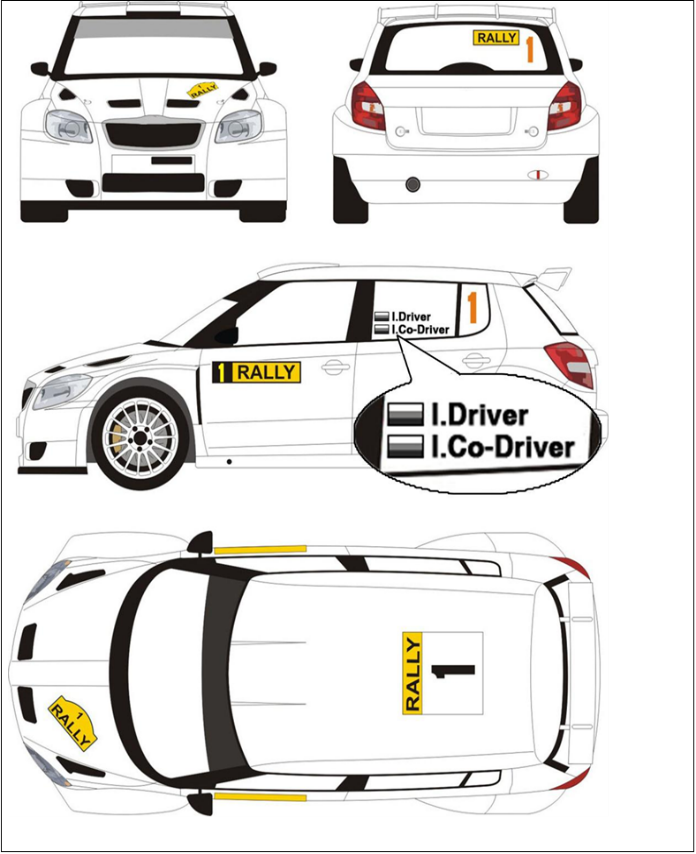 29.REKLAAMADVERTISING29.1 Meeskondadel on lubatud esitada oma ralliautodel    igasugust reklaami, mis :on kooskõlas võistluse korraldajariigi seadusandlusega ja EAL määrustegapole solvava iseloomugapole iseloomult poliitiline ega usulineei kattu pindadega, mis on reserveeritud rallikleebistele ja võistlusnumbriteleei varja meeskonnaliikmete vaadet ralliauto akendest.Ei ole vastuolus Art. 10.6.2-ga Rahvusvahelises SKs.Competitors are allowed to affix any kind of advertising to their cars, provided that:It is authorised by the national laws and the EALregulations.It is not likely to give offence.It is not political or religious in nature.It respects the regulations on competition numbers.It does not interfere with the crew's vision through the windows.It complies with the provisions of Article 10.6.2 of the Code29.2Autotootja nimi ei või olla seotud ralli nimega ega olla korraldaja kohustuslike reklaamide pindadel.The name of an automobile manufacturer may not be associated with the name of a rally or appear in the organiser’s compulsory advertising spaces.29.3Kõik korraldaja kohustuslikud reklaamid peavad olema esitatud võistlusjuhendis või bülletäänides enne registreerimisaja lõppemist.The text of any obligatory organiser advertising must be clearly indicated in the supplementary regulations, or in an official bulletin before the close of entries for the rally.29.4KORRALDAJA VALIKREKLAAMORGANISER’S OPTIONAL ADVERTISING29.4.1Korraldaja võib nõuda registreerijatelt valikreklaami kasutamist. Kui registreerija sellest keeldub, võib osavõtutoetus olla kuni kahekordne. Igal juhul on selle lisatoetuse piirmäär 2000 Eurot.The organiser may require competitors to  carry optional advertising. If a competitor declines this advertising the contribution of event may not be more than doubled. In any case this additional charge is limited to € 2,000.29.4.2Valikreklaami reklaamijate tegevusvaldkond peab alati olema korraldaja poolt täpsustatud. Lisatoetust ei võeta auto-, rehvi-, kütuse- ja õlimargi reklaamidest loobumise korral, kui registreerija sellest keeldub.The field of business of the optional advertisers must always be specified by the organiser. No additional fee for optional advertising referring to a make of automobile, tyres, fuel or lubricant may be imposed on a competitor if the competitor refuses such advertising.29.4.3Registreerijad, kes nõustuvad korraldaja võistlusjuhendis toodud valikreklaamidega, peavad selleks ette nägema vastava pinna, mis ei või olla rohkem kui 2x suurem kohustuslikust reklaamist. Mingeid muudatusi reklaamidesse pole lubatud teha.Competitors who accept the organisers’ optional advertising as specified in the supplementary regulations must reserve space for it, which may not be more than double of the as for the mandatory advertising. No modification of the advertising is allowed.29.4.4Korraldaja valikreklaam peab selgelt olema Võistlusjuhendis ära näidatud. Kui see on toodud bülletäänis ja esineb konflikt registreerija reklaamidega, võib viimane sellest tasuta loobuda.The organiser’s optional advertising must be clearly indicated in the supplementary regulation. If the optional adevertising is published in a bulletin and should there be conflicts with the competitors’ advertising, the competitor my refuse such optional advertising without paying any extra fee.29.5Ei ole kasutusel EestisNot applicable in Estonia30.DOKUMENTIDE KONTROLLADMINISTRATIVE CHECKS30.1AJAGRAAFIK Rallil osalevad juht ja kaardilugeja peavad ilmuma dokumentide kontrolli vastavalt Võistlusjuhendis avaldatud ajagraafikule.. Trahvid hilinemise eest on täpsustatud Võistlusjuhendiga.TIME SCHEDULE Drivers and codrivers taking part in the Rally must report to the administrative checks in accordance with the timetable published in the Supplementary regulations. Fines for lateness will be detailed in the Supplementary Regulations.30.2NÕUTUD DOKUMENDID Kontrollis tuleb esitada järgmised algsed ja kehtivad dokumendid:Registreerija litsentsJuhi ja kaardilugeja võistluslitsentsidJuhi ja kaardilugeja kehtivad juhiloadJuhi ja kaardilugeja passid või ID-kaardidASN luba kõigile välisregistreerijatele,    juhtidele ja kaardilugejatele täielikult täidetud osavõtuavalduse vormAuto registreerimistunnistusMuud dokumendid, mida korraldaja soovib näha (nt. autokindlustuse olemasolu) ja mis on loetletud Võistlusjuhendis.DOCUMENTS REQUIRED During the administrative checks the following original and valid documents will be checked: Competitor's licenceDriver's and Co-driver's competition licences Driver's and Co-driver's valid driving licence Driver's and Co-driver's passports or identification ASN authorisation, for all foreign competitors and/or drivers Completion of all details on the entry form Car registration papers Any other documents which an organiser wishes to examine (e.g. car insurance cover certificate) must be listed in the supplementary regulations.31. TEHNILINE ÜLEVAATUS ENNE RALLI       STARTISCRUTINEERING BEFORE START OF THE RALLY31.1ÜLDISTGENERAL31.1.1Autod võib ülevaatusele esitada meeskonna esindaja, kui Võistlusjuhendiga pole sätestatud teisiti. Cars may be presented at scrutineering by a representative of the team unless otherwise detailed in supplementary regulations.31.1.2Ülevaatusel tuleb esitada kõik sõiduriiete esemed, kaasa arvatud kiivrid ja FIA heakskiidetud kaelatoed, mida kavatsetakse kasutada. Kontrollitakse varustuse vastavust Lisa L PT III nõuetele.At scrutineering, competitors must present all items of clothing, including helmets and FIA approved head retaining device (FHR) intended to be used. Compliance with Appendix L Chapter III will be checked.31.1.3Ei ole kasutusel EestisNot applicable in Estonia31.1.4*Meeskond ( v.a. rahvuslikel autodel) peab esitama auto täieliku ja originaalse FIA homologatsiooni.The crew must (except on national cars) show the cars’ complete original FIA homologation form.31.1.5*Tehnilised kontrollid võivad nõuda šassii ja mootoriploki markeerimist.Scrutineers may require the chassis and cylinder block to be marked.31.1.6Ei ole kasutusel EestisNot applicable in Estonia31.1.7Peale ülevaatust, kui auto ei vasta tehnilistele või ohutusnõuetele, võib žürii anda TK esimehe ettepanekul tähtaja puuduste kõrvaldamiseks või keelata auto stardi.After scrutineering, if a car is found not to comply with technical and/or safety regulations, the Stewards, upon the proposal of the Chief Scrutineer may set a deadline before which the car must be made to comply, or may refuse the start.31.2AJAGRAAFIK Eeltehnilises ülevaatuse, s.h. komponentide markeerimise või autode kaalumise jaoks tuleb Võistlusjuhendi või bülletääniga määrata ajagraafik.TIMETABLE A timetable for scrutineering, including sealing components and checking the weight of cars shall be issued in the Supplementary Regulations or in a Bulletin.32.TEHNILISED KONTROLLID RALLI AJALCHECKS DURING THE RALLY32.1LISAKONTROLLID Ohutusvarustuse (kaasa arvatud sõiduriietuse) ja auto kontrolle võib läbi viia igal ajal ralli vältel, kaasa arvatud ka testikatsel, vabatreeningul / /kvalifikatsioonikatsel, kui need on rallil olemas Tehnilise Kontrolli esimehe äranägemisel ja juhendi järgi, kuid žürii teadmisel.ADDITIONAL CHECKS Checks on safety items, including clothing, as well as on the car, may  be  carried  out  at  any time during the rally including Shakedown, Free Practice/ Qualifying Stage when applicable at the sole discretion and upon instruction of the Chief Scrutineer, with the knowledge of the Stewards.32.2REGISTREERIJA VASTUTUSRESPONSIBILITY OF THE COMPETITOR32.2.1Registreerija on vastutav auto tehnilise vastavuse eest kogu ralli vältel ja ta peab olema võimeline esitama ükskõik millist asjaga seotud ametlikku dokumenti.The competitor is responsible for the technical conformity of his car throughout the rally and should be able to provide any related official document.32.2.2Kui autole on paigaldatud (vt. Art. 31.1.6 ja 16 ja 17) identifitseerimismärgised (ka plommid), on registreerija vastutada, et nad säiliksid alates eeltehnilisest ülevaatusest kuni ralli lõpuni või kuni nende eemaldamine on lubatud käesoleva määrusega. Kui märgised puuduvad, kantakse see ette žüriile.Should identification marks (see Arts.31.1.6 and 16 and 17) be affixed, it is the responsibility of the competitor to see that these are preserved intact from pre- rally scrutineering until the end of the rally or until it will be allowed by these regulations to cut the seals. Should they be missing, this will be reported to the Stewards.32.2.3Registreerija vastutada on ka see, et ükskõik millineauto osa, mis on kontrolliks eemaldatud, oleks korrektselt tagasi paigaldatud.It is also the responsibility of the competitor to see to it that any part of the car which has been handled during checking is reinstalled correctly.32.2.4Iga pettuskatse puhul ja eriti siis, kui töödeldud identifitseerimismärgist esitletakse algse pähe, kantakse see ette žüriile.Any fraud discovered, and in particular identification marks presented as original which have been tampered with, will be reported to the Stewards.33.LÕPPTEHNILINE KONTROLLFINAL CHECKS33.1RALLI LÕPU KINNINE PARKFINAL PARC FERMÉ33.1.1Peale finišiformaalsusi tuleb autod paigutada kinnisesse parki, kuhu nad jäävad seni, kuni žürii lubab pargi avada.After finish formalities, cars must be placed in a parc fermé where they shall remain until released by the Stewards.33.1.2Esialgsed tulemused tuleb avaldada juhendis (või bülletäänis) märgitud ajal, mis peab toimuma võimalikult kiiresti peale viimase auto viimase AKP läbimist, ehkki lõplik tehniline kontroll veel jätkub.The provisional classification shall be published at the times specified in the supplementary regulations (or in the bulletin) which shall be as soon as practical after the last car has checked in at the final control, even if final scrutineering remains in progress.33.2*AUTODE VALIK Lõpptehnilisse kontrolli, millega kaasneb auto osaline demonteerimine, valitakse autod kas žürii otsusega, protesti põhjal või Võistluse juhi soovitusega žüriile.SELECTION OF CARS Post-event scrutineering involving the dismantling of a car may be carried out either at the discretion of the Stewards or following a protest or upon the recommendation of the Clerk of the Course to the Stewards.33.3HOMOLOGATSIOONIVORM Lõpptehnilise kontrolli tarbeks peab kättesaadav olema FIA algne homologatsioonivorm. Teistele autodele, milledel FIA homologatsioon puudub, peavad olema kättesaadavad ASN vastavad dokumendid. HOMOLOGATION FORM The complete original FIA homologation form and other necessary certifications must be available for final checks. For other cars without FIA homologation, the corresponding original ASN documents must be available.34.SÕITMISE REEGLID - KÄITUMINEDRIVING CONDUCT - BEHAVIOR34.1ÜLDISED REEGLIDGENERAL RULES34.1.1 Meeskonnad peavad alati käituma sportlikest põhimõtetest lähtudes.Crews must always behave in a sporting manner.34.1.2Kui autod on Parc FERMÉ  reeglite mõju all (Art. 63.1) võib neid liigutada ainult meeskonna ja kohtunike jõul, kõikidel muudel juhtudel võib igaüks autot lükata. Teisiti, kui oma mootori jõul ja käsitsi lükates, on iga muu liikumisviis keelatud,    v. a. kui käesolevate reeglitega on see lubatud. Erandina on lubatud lisakatsetel autode tõmbamine või lükkamine nende rallirajale naasmiseks või selle vabastamiseks.When cars are subject to parc fermé rules (Art. 63.1), they may only be moved by crews and officials, at all other times anyone may push a car by hand. Other than under its own power and by hand, any other manner of moving a car is prohibited or as otherwise permitted in these Regulations. Exceptionally, on Special Stages cars may be towed or pushed in order to bring them back onto the rally road or to clear the rally route.34.1.3Näidissõit on lubatud ainult siis, kui see on lubatud Võistlusjuhendiga.Exhibition driving may only be performed when permitted by the supplementary regulations of the rally.34.1.4Võistlejad peavad alati sõitma lisakatse kulgemise suunas (ainsa erandina lubatud tagasipööre).Crews must always drive in the direction of the special stage (except solely to effect a turn round).34.1.5Ülesõidul, mis on avatud liikluseks ja LK stardispeab võistlusauto sõitma ainult neljal vabalt veereval rattal ja rehvil. Iga auto, kes rikub seda reeglit, loetakse katkestanuks vastavalt Art.54. Žürii võib määrata lisakaristuse.On a road section that is a public road and at the start of a stage, a competition car may only be driven on four freely rotating wheels and tyres. Any car not complying with the article will be considered as retired as per Art.54. An additional penalty may be imposed by the Stewards.34.1.6Tõsiselt vigastatud tuuleklaasiga  (kui see vähendab oluliselt juhi vaatevälja) sõitmine võistluse ajal on keelatud. Sellise meeskonna edasisõitmise võib keelata žürii. Peale klaasivahetust võib meeskond uuesti startida, kui see on võimalik (Art.54). Igasugune sõitmine lisakatsel ilma tuuleklaasita on lubatud ainult juhul, kui mõlemad meeskonnaliikmed kannavad kaitseprille vastavalt EN 1938-le või üleni nägu katvat visiiriga kaitsekiivrit. Ükskõik kummal juhul võib liikluspolitsei siiski auto peatada ja keelata edasisõidu vastavalt rahvuslikule liiklusseadusele.Any driving during the competition with a badly damaged windscreen which obstructs the driver’s vision significantly is forbidden. The crew concerned may be prohibited from competing upon instruction of the Stewards. After repair, the crew may restart, if applicable, under Article 54. Any driving on a special stage without a windscreen fitted in place is permitted only if both crew members wear protective goggles in accordance with EN 1938 or full face helmets with visors. In any of the above cases, the police may nevertheless stop a car and prevent it from proceeding under national traffic laws.34.2RAJAGA TUTVUMISEL JA / VÕI TESTIKATSELDURING RECONNAISSANCE AND / OR SHAKEDOWN 34.2.1Tuleb rõhutada, et rajaga tutvumine ei ole treening. Kõiki ralli korraldajariigi liiklusreeglite punkte tuleb rangelt täita ning ohutus ja teiste liiklejate õigused peavad olema tagatud nii rajaga tutvumise kui ka ametlikus programmis ette nähtud testi ajal.It is emphasised that reconnaissance is not practice. All the road traffic laws of the country in which the rally runs must be strictly adhered to and the safety and rights of other road users must be respected both during reconnaissance and the shakedown time windows.34.2.2Kiiruseületamine rajaga tutvumisel ja / või testikatsel toob endaga kaasa Võistluse juhi määratava trahvi järgmiselt:Iga km/h eest üle lubatud piiri on trahv 25€.Igast  sellisest eeskirjade kohaldamisest teatatakse Võistluse juhi poolt asjaomasele võistlejale.Speeding during reconnaissance and/or the shakedown will incur a fine applied by the Clerk of the Course as follows:Per km per hour over the speed limit:  € 25.Any such application of the regulations by the Clerk of the Course will be notified by him to the competitor concerned.34.2.3Teiste liiklusrikkumiste eest rajaga tutvumisel määrab rahatrahvi žürii vastavalt Art. 34.3.4*-le.Other traffic infringements during reconnaissance will incur a fine applied by the Stewards according to Art. 34.3.4*.34.2.4Neid trahve ei suurendata, kui trahvi on määranud politsei.The amount of the fines will be unaltered by any fine imposed by the police.34.2.5Rahatrahv kahekordistatakse teise rikkumise korral samal rallil.The fine will be doubled in case of a second offence committed during reconnaissance in the same rally.34.3KIIRUSEÜLETAMINE RALLI AJAL / LIIKLUSSEADUSEXCESSIVE SPEED DURING THE RALLY / TRAFFIC LAWS34.3.1Kogu ralli kestel peavad mõlemad meeskonna liikmed järgima rahvuslikku liiklusseadust. Throughout the rally, both crew members must observe the national traffic laws. 34.3.2Liiklusseaduse rikkumise korral peavad seda märganud politsei- või ralliametnikud rallist osavõtvat meeskonda sellest informeerima samamoodi, nagu seda tehakse muude liiklejatega.In the case of an infringement of the traffic laws committed by a crew participating in the rally, the police officers or officials having noted the infringement must inform the offender thereof, in the same way as for normal road users.34.3.3 Kui politsei või ralliametnikud otsustavad liiklus- seadust rikkunud juhti mitte peatada, võib rikkujat  hiljem karistada vastavalt kohaldatavale juhendile  järgmistel tingimustel:kirjalik teade rikkumisest peab saabuma ametlikke kanaleid pidi enne ralli esialgsete tulemuste avalikustamistteade peab täpselt, s.o väljaspool igasugust kahtlust kirjeldama nii rikkujat kui ka       rikkumise täpset aega ja kohta  ja kui       rikkumise fakti  pole võimalik mitmeti tõlgendada.Should the police or the officials decide against stopping the driver in the wrong, they may nevertheless request the application of any penalties set out in the applicable regulations, subject to the following:that the notification of the infringement is made through official channels and in writing, before the posting of the provisional classificationthat the statements are sufficiently detailed for the identity of the offending driver to be established beyond all doubt, and that the place and time of the offence are precise that the facts are not open to various interpretations34.3.4*Kiiruseületamine ralli ajal toob endaga kaasa Võistluse juhi määratava trahvi järgmiselt:Iga km/h eest üle lubatud piiri on kõigile trahv 25€.Muu liikluseeskirjade rikkumine : karistuse määrab žürii.Kolmanda rikkumise korral: 5-minutiline ajakaristus, mis määratakse Võistluse juhi poolt.Neljanda rikkumise korral: diskvalifitseerimine žürii poolt.Igast  sellisest eeskirjade kohaldamisest  teatatakse Võistluse juhi poolt asjaomasele võistlejale.Speeding during a rally will incur a fine applied by the Clerk of the Course as follows: Per km /h over the speed limit: € 25.Other than speeding: a penalty will be applied by the StewardsThird infringment: A 5-minute time penalty applied by the Clerk of the Course.Fourth infringment: disqualification applied only by the Stewards.Any such application of the regulations by the Clerk of the Course will be notified by him to the competitor concerned.34.4Art. Punktid 34.2 ja 34.3 ei takista žüriil lisakaristusi määramast, kui nad seda vajalikuks peavad.The penalties stated in Art. 34.2 and 34.3 do not prevent the Stewards from imposing additional penalties if they judge it necessary.35.RAJAGA TUTVUMINERECONNAISSANCE35.1RAJAGA TUTVUMISE AUTODRECONNAISSANCE CARS35.1.1Üldised nõuded :Põhjakaitse on lubatud vastavalt rühma N reeglitele.Kaks liikluskõlbulikku peatulelaternat on lubatud.Meeskond võib kasutada kerget ( ilma kiivriteta) sidesüsteemi.Navigatsioonisüsteemi paigaldus on lubatud.Kasutada võib järgmisi autosid :Common requirements:Underbody protection is authorised (complying with the Group N regulations).Two additional road-homologated headlamps are authorised.The crew may use a "light" intercommunication system (without helmets).On board navigation equipment may be fitted.Cars which conform to the following specifications may be used:35.1.2StandardautodTäielikult ümber ehitamata autod, nagu neid pakutakse müügiks tavaliiklejaile.Standard CarsTotally unmodified standard cars as offered for sale to the general public.35.1.3Toodanguautod  Mootor peab olema seeriatoodangu mootor vastavuses rühma N tingimustega.Käigukast peab olema seeriatoodangu käigukast vastavuses rühma N tingimustega.Väljalase peab olema seeriatoodangu oma ja selle maksimaalne müratase peab vastama korraldajamaa tavaliikluse reeglitele.Vedrustus peab vastama rühma N tingimustele.Lubatud on terasest ohutuspuur, mis vastab Lisa J Art. 253-8.1 kuni 8.3 tingimustele.Sportistmed, mis on sama värvi auto interjööriga, on lubatud.Veljed on vabad, kuid peavad vastama Lisa J       grupp N-le lubatud velgedele.Production CarsThe engine shall be a series production engine (complying with the Group N regulations).The gearbox shall be a series production gearbox (complying with the Group N regulations).The exhaust shall be a series production exhaust with a maximum noise level within the permitted legal tolerances of the organising country.Suspensions shall comply with the Group N regulations.The fitting of a steel safety rollbar complying with Articles 253-8.1 to 8.3 of Appendix J is authorised.Bucket seats in colours similar to those of the interior of the car are authorised.The rims are free within the limits of Appendix J, Group N.35.1.3¹*MITTEVASTAV AUTOErandjuhtudel võib Võistluse juht lubada rajaga tutvumist ka  loetletud tingimustele mittevastava autoga.UNCORFORMABLE CARIn exception, Clerk of the Course can give permission to use uncorformable car in reconnaissance.35.2TUTVUMISAUTO REHVID  Tutvumisel kasutatavad rehvid peavad :Olema tavaliikluseks homologeeritud toodangurehvid asfaldirallidelKruusaralli rehvid on vabad, kui pole teisiti        sätestatud Võistlusjuhendis.TYRES FOR RECONNAISSANCE CARS   Tyres used for reconnaissance shall be:Road-homologated series production      tyres for asphalt rallies.Free tyres for gravel, unless otherwise        detailed in the supplementary regulations.35.3RAJAGA TUTVUMISE PIIRANGUD Alates Võistlusjuhendi avaldamisest peab iga sõitja, kaardilugeja või mõni muu tiimi liige, kes on registreerunud või kavatseb registreeruda rallile ja kes soovib sõita ükskõik, millisel teel, mis on valitud rallil lisakatseks, teha seda ainult korraldaja kirjalikul loal. See ei kehti, kui on teada, et isik elab kõnealuses piirkonnas. Selle reegli rikkumine toob endaga kaasa ettekande žüriile.Radariavastaja (antiradari) paigaldamine ja kasutamine on keelatud.RESTRICTION OF RECONNAISSANCE As from the publication of the rally Supplementary Regulations any driver, or his co-driver,  or  any other team member who has entered or intends to enter a Championship rally and who wishes to drive on any road, which is used as a special stage in that rally, may only do so after he has obtained the organiser's written permission. This shall not apply when the person is known to live in the area. Failure to respect this rule shall result in the driver being reported to the Stewards. Installation and use of the radar detectors are prohibited.35.3¹*ERANDLIKUD TUTVUMISLOADErandlike tutvumislubade (väljaspool ametlikku      tutvumisgraafikut) andmine on lubatud järgmistel   tingimustel:loa annab võistluse korraldaja (enne dokumentide välja andmist võistluse direktor), kui see taotlus on põhjendatud; korraldaja määrab erandi tingimused (nt faktikohtunik autos, GPS, SMS-id vms) ja meeskond kannab sellega kaasnevad kulud. Korraldaja peab väljastatud eriloa (koos tingimustega) avaldama võistluse ametlikul teadetetahvlil; enne loa andmist tuleb teavitada rallikomiteed ja/või EAL sekretariaati väljastatavast loast. EXCEPTIONS TO TIMETABLE Authorisation to run reconnaissance outside of the timetable can be given in following conditions:by the organiser (by the rally director, if it happens before administrative checks) if the reason is justified;organiser will nominate adequate conditions      (additional fact judge in the car, GPS, etc), expenses will be carried by the competitor.Organiser’s authorisation (with adequate conditions) must be published on Official Notice Board and notified before the publication to EAL Rally Commission and /or EAL.35.4RAJAGA TUTVUMISE KÄIKRUNNING OF RECONNAISSANCE35.4.1AjagraafikRajaga tutvumine peab toimuma vastavalt korraldaja poolt avaldatud ajagraafikule. Osalemine rajaga tutvumisel ei ole kohustuslik.TimetableReconnaissance must take place according to a timetable set by the organiser. Participation in reconnaissance is not compulsory.35.4.2*Ajagraafikust kinnipidamineAinult Võistluse juhi kirjalikul loal võib alates Võistlusjuhendi avaldamisest iga isik, kes on ühenduses registreerunud meeskonnaga, sõita mööda lisakatset või üle selle (välja arvatud jalgsi) kuni lisakatse on lõpetatud, avatud tavatranspordile ja teda ei kasutata enam sellel rallil. Kehtivad art. 35.3 tingimused. Tutvumist superlisakatsega, kui see on ralli võistluselemendi osa, ei käsitleta tutvumise ajagraafiku osana.Respect of reconnaissance timetableOnly with the express authorisation of the Clerk of the Course may any person connected with an entered crew travel on or over the route of a special stage of the rally (except on foot) from the publication of the rally Supplementary Regulations until that special stage is terminated, open for public traffic and will no longer be used within the rally. The provisions of art. 35.3 will nevertheless be respected. The reconnaissance of a Super Special Stage, if included in the competitive element of a rally, shall not be considered as part of the reconnaissance timetable.35.4.3*Läbimiskordade arvIgal meeskonnal on õigus läbida igat lisakatset kaks korda või, kui see on võimalik, ka tervet ralli osa (kaks korda läbitavad lisakatsed loetakse sealjuures üheks). Tutvumise ajal on lisakatse stardi ja/või STOP-märgi kohtades faktikohtunikud läbimiskordade fikseerimiseks. Võistlejail on lubatud lisakatsele siseneda ja sealt lahkuda ainult läbi nende punktide. Peale selle võib lisakatsel olla täiendavaid kontrolle. Variandina on lubatud läbimiskordade arvu määramiseks kasutada GPS jälgimissüsteemi. Faktikohtunikud on lubatud asendada elektroonilise kontrolliga.Number of passagesEach crew is limited to two passages on each special stage or, when applicable, section (special stages run twice are considered to be one special stage). During reconnaissance there shall be control marshals at the start and/or stop point of each special stage to record the number of passages. Crews will only be permitted to enter and leave special stages through the start and finish controls. Further checks may also be carried out within special stages. As an option, GPS tracking system is also applicable.It is permitted to replace marshals on the route with an electronical monitoring of the competitors.35.4.4Kiirus tutvumise ajalKorraldajal on õigus kehtestada tutvumise ajaks kiiruspiiranguid. Need piirangud tuleb esitada Võistlusjuhendis ja nende täitmist võib igal ajal kontrollida. Korraldaja võib kõikidele meeskondadele anda GPS-süsteemi. Selle kasutamine võib olla tasuline. Igast kõrvalekaldest, mis on seotud süsteemi kasutamisega, teavitatakse žüriid.Speed during reconnaissanceThe organiser may determine a speed limit in the special stages. Such limits must appear in the supplementary regulations and may be checked at any time during reconnaissance. The organiser may provide GPS recorders to be carried out by all crews. The use of such recorders may involve a fee. Any interference with the system(s) during reconnaissance will result in the competitor being reported to the Stewards.35.4.5TestikatseTestikatse lülitamine rajaga tutvumise ajagraafikusse pole kohustuslik.Shakedown stageIt is not mandatory to include shakedown in the reconnaissance schedule.35.4.6*Inimeste arv autosIgal lisakatse läbimisel on autos lubatud viibida ainult meeskonnal.Erandid on lubatud ainult Võistluse juhi kirjalikul loal. Number of PersonsDuring each passage through a special stage, only the crew is permitted in the car.Exceptions are permitted only with written permission from Clerk of the Course36.TESTIKATSE SHAKEDOWN 36.1ÜLDINE   Eesmärgiga anda võistlejaile võimalus testida oma autot, meedia huvi äratamiseks ja rallispordi  edendamiseks võib korraldada testikatse. Selle lülitamine võistluse programmi pole korraldajale kohustuslik.GENERAL   A shakedown stage may be organised with  the purpose of being both a media and promotional opportunity and for competitors to trial their cars. It is optional for the organiser to include the shakedown in the rally programme.36.2TESTKATSE LÄBIVIIMINERUNNING OF SHAKEDOWN36.2.1Testikatse tuleb läbi viia samamoodi, kui iga muu lisakatse rallil ja seal peavad olema tarvitusel samasugused ohutusmeetmed. Testikatse peab olema rallile iseloomulik.The shakedown stage shall be run as if it were a stage run during the rally and include all the appropriate safety measures. The stage should be representative for the rally.36.2.2Testikatse võib läbi viia, kasutades superlisakatset või ka osa mõnest muust rallil kavas olevast lisakatsest.The shakedown stage may be run using a super special stage or part of a stage of the itinerary of the rally.36.2.3Vastavalt Art. 20.2-le loetakse testikatset osaks rajaga tutvumisest.For the application of Art. 20.2, the shakedown is considered to be part of reconnaissance.36.2.4Testikatse pinnakate peab olema samasugune, nagu enamusel rallil kasutatavatest lisakatsetest.The surface of the shakedown should be the same as the surface of the majority of the special stages.36.3LAHTIÜTLEMINE VASTUTUSEST   Iga isik (reisija) auto pardal, kes pole rallil osalevate isikute nimekirjas, peab allkirjastama  korraldaja vastutusest lahti ütlemise lepingu.DISCLAIMER   Any passenger on board the car during shakedown who is not entered for the rally must have signed a disclaimer provided by the organiser.36.4TEHNILISED NÕUDED   Enne testikatset peavad autod läbima tehnilise kontrolli. Testikatsele lubatud võistlusautodeltuleb markeerida mootoriplokk, kogu jõuülekanne ja mehaanilised osad, mis on käesolevates reeglites märgitud.TECHNICAL REQUIREMENTS   Before the shakedown the cars must pass the scrutineering. For applicable cars, the engine block, the complete transmission and the mechanical parts mentioned in these regulations must be sealed.36.5RIKE TESTIKATSEL   Hoolimata testikatsel juhtunud rikkest on võistleja osavõtt tseremoniaalsest stardist osalemine kohustuslik (ilma autota).BREAKDOWN DURING SHAKEDOWN   A competitor whose car breaks down during the shakedown shall nevertheless be required to attend the ceremonial start.36.6VÕISTLEJA VARUSTUS JA REISIJA Testikatse ajal peab iga autos viibiv isik kasutama homologeeritud kiivrit, nõutud ohutusriietust ja -varustust vastavalt Lisa L ptk III Võistlejate Varustus nõuetele ja turvavööd peavad olema korrektselt kinnitatud. Iga nende nõuete rikkumist karistatakse.EQUIPMENT OF A DRIVER AND PASSENGER ON BOARD During the shakedown, any person on board must wear a homologated crash helmet, all required safety clothing and equipment in compliance with Appendix L Chapter III - Drivers’ Equipment and have their safety harness correctly fastened. Any infringement will be penalised.36.7HOOLDUS TESTIKATSE AJAL Hooldust võib läbi viia ainult peamises hoolduspargis, kui Võistlusjuhendiga pole teisiti määratud.SERVICE DURING SHAKEDOWN   Service may be carried out only in the main service park, unless otherwise permitted in the supplementary regulations of the rally.37.VABATREENING / KVALIFIKATSIOONFREE PRACTICE / QUALIFYINGEi ole kasutusel EestisNot applicable in Estonia38.PROMOTSIOOONITEGEVUSEDPROMOTIONAL ACTIVITIESEi ole kasutusel EestisNot applicable in Estonia39.TSEREMONIAALNE STARTCEREMONIAL STARTMeedia huvi tõstmiseks ja promotsioonieesmärgil võib korraldada tseremoniaalse stardi. Stardiintervall ja järjekord on korraldaja otsustada. Ajakava ja koht tuleb määrata Võistlusjuhendiga. Kui meeskond oma võistlusautoga ei ole võimeline tseremoniaalsel stardil osalema, on tal lubatud startida rallile oma stardiajal eeldusel, et žüriid on teavitatud ja vajalik tehniline ülevaatus on läbitud. Meeskond peab siiski talle määratud ajal tseremoniaalsel stardil osalema, kandes võistluskombinesooni.A ceremonial start may be organised to improve the promotional and media interest of the rally. The start interval and order for a ceremonial start are at the discretion of the organiser. The schedule and the place of any ceremony must be indicated in the supplementary regulations. Where a crew in its competing car is unable to participate in the ceremonial start, it shall be permitted to start the remainder of the rally at its allocated start time provided that the Stewards are notified and subject to passing the necessary scrutineering checks. The crew concerned must still attend the ceremonial start wearing overalls and at their due time.40.RALLI STARTRALLY START40.1STARDIALA Enne ralli võistluselemendi algust võib korraldaja koguda võistlusautod stardialasse, kuhu autod peavad sõitma enne oma stardiaega, nagu on sätestatud Võistlusjuhendis. Eraldi rahatrahv hilinemise eest peab olema sätestatud VõistluseJuhendiga. Hooldus stardialas on keelatud.START AREA Before the start of the competition element of the rally, the organisers may assemble all the competing cars in a starting area, into which cars must be driven before the start time as detailed in the supplementary regulations. The exclusively pecuniary penalties for late arrival in the starting area shall be specified in the supplementary regulations. No service is allowed in the start area.40.2MAKSIMAALNE HILINEMINE STARTI Ühtki meeskonda, kes hilineb osa starti üle 15 minuti, ei lubata startida sellele osale.MAXIMUM LATENESS AT START Any crew reporting more than 15 minutes late at the start of a section shall not be allowed to start that section.41.STARDIJÄRJEKORD JA INTERVALLIDSTART ORDER AND INTERVALS41.1STARDIJÄRJEKORRA MUUTMISE KORD Stardijärjekord peab säilima algsena, kuni vähemalt10% lõplikus ajatabelis sätestatud lisakatsete kogupikkusest on läbitud.REVISED START ORDER REQUIREMENT The start order shall remain unchanged until at least 10 % of the total distance of the special stages detailed in the final itinerary has been completed.41.2SÕITJATE ÜMBERPAIGUTUS Võistluse juht võib ohutuskaalutlusel ja žürii teadmisel paigutada sõitjaid stardijärjekorras ringivõi muuta nendevahelist intervalli.REPOSITIONING OF DRIVERS The Clerk of the Course may, for reasons of safety and with the knowledge of the Stewards, reposition drivers or change the time interval between cars.41.3STARDIJÄRJEKORD I PÄEVALE Stardijärjekord 1. päevale määrab korraldajaSTART ORDER LEG 1 The starting order of Leg 1 will be determined by organiser.41.4STARDIJÄRJEKORD TEISTELE  PÄEVADELE Järgmiste päevade stardijärjekord peab baseeruma eelmise päeva viimase lisakatse järgsele klassifikatsioonile, v.a. juhul, kui viimane LK sõidetakse Superlisakatsena. Võistluse promootor võib TV otseülekande vastuhuvi suurendamiseks sellele katsele paludastardijärjekorra muutmist.START ORDER FOR SUBSEQUENT LEGS The start order for subsequent Legs shall be based on the classification at the finish of the final special stage of the previous Leg excluding any super special stage if run at the end of the Leg. For the purpose of enhancing live TV coverage, the championship promoter may request the running order of the cars to be changed at the end of a leg.41.5STARDIINTERVALLID Kõikide autod stardiintervall on üks minut v.a. juhul, kui see on teisti sätestatud Võistlusjuhendi või MV üldjuhendiga.START INTERVAL All cars will start at one minute intervals unless specified otherwise in the championship regulations or rally supplementary regulations.42.KONTROLLPUNKTID – ÜLDISED NÕUDEDCONTROLS – GENERAL REQUIREMENTS42.1KONTROLLPUNKTIDE TÄHISTUS Kõik läbimis-ja ajakonrollipunktid, lisakatsete stardid/finišid, kaasa arvatud stop kontrollid, regrupeeringualad, tankimisalad, rehvimarkeerimise tsoonid ja meediatsoonid tuleb tähistada FIA standardmärkidega, mis vastavad Lisa I joonistele ja paigalduskaugustele ja on esitatud Legendiraamatus.SIGNAGE OF CONTROLS All controls, i.e. passage and time controls, start and finish of special stages including stop controls, regrouping areas, refuelling zones, tyre marking zones and media zones shall be indicated by means of FIA approved standardised signs complying with the drawings and distances in Appendix I and shall be indicated in the Road Book.42.2KAITSEPIIRDED Ala vähemalt 5m enne ja pärast iga kontrollpunkti tuleb tee mõlemalt poolt piirata piiretega, et võimaldada kontrollpunktide tegevust.PROTECTIVE BARRIERS An area of at least 5 m both before and after a control shall be protected by barriers on both sides of the road to enable control duties to be carried out.42.3PEATUSE AEG KONTROLLALAS Peatusaeg ükskõik millises kontrollpunktis on piiratud ajaga, mis on vajalik toimingute teostamiseks.STOPPING TIME IN CONTROL AREAS The stopping time within any control area is limited to the time necessary for carrying out control operations.42.4VALMISOLEK TOIMINGUTEKSREADINESS TO WORK42.4.1* Kontrollpunktid peavad valmis olema toiminguteks vähemalt 45 minutit enne esimese võistlusauto läbimist sellest punktist.Controls shall be ready to function at least 45 minutes before the target time for the passage of the first competing car.42.4.2Kui Võistluse juht ei otsuste teisiti, peavad nad tegutsema vähemalt 15 minutit pluss maksimaalne lubatud hilinemisaeg peale viimase võistlusauto ideaalaega.Unless the Clerk of the Course decides otherwise, they will cease to operate 15 minutes plus maximum lateness time after the due time of arrival of the last competing car.42.5KONTROLLPUNKTIDE JÄRGNEVUS / SUUNDSEQUENCE OF CONTROLS AND DIRECTION42.5.1Meeskonnad peavad märkima oma saabumise õiges kontrollpunktide järjestuses ja ralli kulgemise suunas.Crews must check in in the correct sequence of controls and in the direction of the rally route.42.5.2Kontrollialale on keelatud korduvalt siseneda.It is prohibited to re-enter a control area.42.6KOHTUNIKU JUHISEDMARSHALS’ INSTRUCTIONS42.6.1Meeskonnad on kohustatud järgima kohtunike juhiseid igas kontrollpunktis. Selle eiramine toob kaasa žürii teavitamise.Crews are obliged to follow the instructions of the marshals of any control. Failure to do so will be reported to the stewards.42.6.2Kõik kontrollpunktide kohtunikud peavad olema tuvastatavad. Igas kontrollpunktis peab punkti vanemkohtunik kandma eristatavat vesti.All control officials must be identifiable. At each control, the chief official must wear a distinctive tabard.42.7MEEDIATSOON (KUI ON KASUTUSEL)Piiretega meediatsoon tuleb paigutada enne kollast kontrollpunkti märki kõikides hooldus-parkides, kaughooldustes, rehvivahetustsoonides (v.a. Art.57.2.1 alused tsoonid), kõikidel regrupeeringualadel (v.a. üleöö regrupeeringus, kui sellele on eelnenud hooldus) ja holdingu alal enne poodiumi protseduuri finišis. Sissepääs sellele alale on lubatud ainult vastavat ralli akrediteerimistunnistust omavatel isikutel. Korraldaja võib planeerida meediatsooni nii, et meeskondadel on minimaalselt 15 minutit aega tsoonis viibimiseks. Meediatsoonid peavad olema märgitud legendiraamatus.MEDIA ZONES (WHEN APPLICABLE) A barriered media zone must be established prior to the yellow time control board at all service parks, remote service zones, tyre fitting zones (except those under Art. 57.2.1) at all regroups (except overnight regroups if preceeded by a service) and within the holding park before the podium procedure at the finish. Access to this media zone shall be limited to personnel holding the appropriate pass. Organisers may plan the itinerary and time schedule such that crews are expected to spend a minimum of 15 minutes in the media zone. The media zones must furthermore be clearly marked in the Road Book.42.8PARDAKAAMERA MÄLUKAARTIDE VAHETUSE JA KAAMERA HOOLDUSPUNKTIDKorraldaja võib rallirajale luua pardakaamerate mälukaartide vahetuspunkte. Need punktid tuleb ära märkida bülletäänis (mille võib välja anda Võistluse juht) ja need on ette nähtud ainult mälukaartide vahetuseks ja kaamerate reguleerimiseks või hoolduseks. Videoandmeid võib vahetada ja kaameraid hooldada ka meediatsoonis, regrupeeringualal või kinnises pargis ja väljumisel rajal tankimise aladest Võistluse juhi nõusolekul. On nõutav, et need tööd tuleb teha ainult tiimiliikme juuresolekul ja registreerija esindaja peab informeerima Võistluse juhti sellest soovist enne ralli starti. Kõik sellised tööd tehakse kohtuniku või ralliametniku juuresolekul.ON-BOARD CAMERA DATA EXCHANGE AND CAMERA MAINTENACE POINTS The organisers may establish on-board camera (OBC) data exchange points within the itinerary. Such points must be notified in a bulletin (which may be issued by the Clerk of the Course) and are solely for the exchange of video data and adjustments / maintenance of the cameras. Video data may also be exchanged and cameras maintained in the media zone, in regroups or parc fermés and at the exit of remote refuel zones with the agreement of the Clerk of the Course. If it is required that this work should be done only in presence of a member of the team, a representative of the competitor the team must inform the clerk of course of this request before the start of the rally. All such work carried out will be done under the supervision of a marshal or rally official.43.LÄBIMISKONTROLLPASSAGE CONTROLSSellises kontrollpunktis, mis on tähistatud vastavalt Lisa L-le, märgib kohtunik meeskonna pool antud ajakaardi koheselt templi või allkirjaga ilma läbimisaega märkimata.At these controls, identified by the signs shown in Appendix I, the marshals must simply stamp and/or sign the time card as soon as it is handed in by the crew, without mentioning the time of passage.44.AJAKONTROLLTIME CONTROLS44.1TEGEVUS Neis kontrollpunktides märgib kohtunik ajakaardile kaardi ulatamise ajahetke täisminuti.OPERATION At these controls, the marshals shall mark on the time card the time at which the card was handed in. Timing will be recorded to the complete minute.44.2SAABUMISPROTSEDUURCHECK-IN PROCEDURE44.2.1Saabumise toiming algab hetkest, kui ralliauto möödub kontrollala alguse tähisest.The check-in procedure begins at the moment the car passes the time control area entry board.44.2.2Kontrollala algust tähistava märgi ja kontrollpunkti vahelisel alal on meeskonnal keelatud peatuda või liikuda ebanormaalselt aeglaselt.Between the area entry board and the control, the crew is forbidden to stop for any reason or to drive at an abnormally slow speed.44.2.3Tegelik ajavõtt ja ajamärke tegemine ajakaardile saab teoks ainult juhul, kui mõlemad meeskonnaliikmed ja nende ralliauto on kohtunike (auto, leti jms) vahetus läheduses.The actual timing and entry of the time on the time card may only be carried out if the two crew members and the car are in the control area and within the immediate vicinity of the control table.44.2.4Saabumisaeg väljendab täpselt seda hetke, mil üks meeskonnaliikmetest ulatab ajakaardi vastavale kohtunikule.The check-in time shall correspond to the exact moment at which one of the crew members hands the time card to the appropriate marshal.44.2.5Kohtunik märgib käsitsi või väljaprindina ajakaardile täpselt selle aja, mil kaart talle ulatati ja ei midagi muud.Then, either by hand or by means of a print-out device, the appropriate marshal shall mark on the card the actual time at which the card was handed in, and nothing else.44.2.6 Ideaalne saabumisaeg saadakse eelmise lisakatse stardiajale või eelmise ajakontrolli märkimisajale selle lõigu ideaalaega lisades ja väljendatuna täisminutites.The target check-in time is the time obtained by adding the allowed target time to the special stage start time or the previous TC time these times being expressed to the minute.44.2.7 Ajamärke õigsuse vastutus on ainult meekonnal, kes   võib vaadata aega kohtunike kellalt. Kohtunik ei pea andma neile mingit infot nende ideaalaja kohta.The target check-in time is the responsibility of the crews alone, who may consult the official clock on the control table. The marshals may not give them any information on this target check-in time.44.2.8 Meeskonda ei karistata varasema saabumise eest, kui ralliauto siseneb kontrollalale saabumise ideaalaja minuti või sellele eelneva minuti jooksul.The crew will not incur any penalty for checking in before time if the car enters the control area during the target check-in minute or the minute preceding it.44.2.9 Meeskonda ei karistata hilinemise eest, kui ajakaardi  üleandmine vastavale kohtunikule toimub saabumise ideaalaja minuti jooksul.The crew will not incur any penalty for lateness if the act of handing the card to the appropriate marshal takes place during the target check-in minute.44.2.10 Igat erinevust tegeliku saabumisaja ja saabumise   ideaalaja vahel karistatakse järgnevalt:Hilinemine: 10 sekundit iga minuti või minuti osa eest.b) Varasem saabumine: 1 minut iga minuti või minuti osa eest.Any difference between the actual check-in time and the target check-in time shall be penalised as follows:a) For late arrival: 10 seconds per minute or fraction of a minute.b) For early arrival: 1 minute per minute or fraction of a minute.44.2.11Eeldusel, et see on sätestatud Võistlusjuhendi või hiljem bülletääniga, võib määrata ajakontrollpunkte, kuhu võib lubada meeskondi karistuseta saabuda varem. Provided that it has been stated in the Supplementary Regulations of the rally or is indicated in a later Bulletin, the organisers may authorise crews to check in before time without incurring any penalty.44.2.12 Kui avastatakse, et meeskond pole järginud eelpool kirjeldatud saabumistoiminguid, peab kontrollpunkti vanem kirjalikult kohe teatama toimunust Võistluse juhile.If it is found that a crew has not observed the rules for the check-in procedure, the chief marshal at the control must make this the subject of a written report to be sent immediately to the Clerk of the Course.44.2.13Võistluse juhi äranägemisel võib meeskonnale, keda on karistatud varase saabumise eest, määrata karistusvaba ooteaeg nii, et ta lahkuks oma algses ajakanalis.At the discretion of the Clerk of the Course, a crew which has been penalised for early arrival may be neutralised for the amount of time necessary for it to leave at the time originally envisaged.44.3AJAKONTROLLPUNKT, MILLELE JÄRGNEB LISAKATSE Kui ajakontrollpunktile järgneb lisakatse start, peavad olema teostatud järgmised toimingud:TIME CONTROL FOLLOWED BY ASPECIAL STAGE When a time control is followed by a start control for a special stage, the following procedure shall be applied:44.3.1Ülesõidu lõpu ajakontrollpunktis märgib vastav kohtunik ajakaardile nii meeskonna saabumisaja kui stardiaja järgmisele ülesõidule. Nende kahe aja vahele peab jätma 3-minutilise vahe meeskonnale stardiks valmistumiseks ja stardijoonele tulekuks. At the time control at the finish of a road section, the appropriate marshal will enter on the time card both the check-in time of the crew and its provisional stage start time. There must be a 3- minute gap to allow the crew to prepare for the stage start and come to the start line.44.3.2 Kui kaks või enam meeskonda saabuvad lisakatsele  eelnevasse ajakontrollpunkti samas minutis, siis  kaardile kantakse nende esialgne stardiaeg vastavalt sellele järjekorrale, kuidas nad saabusid eelmisesse ajakontrollpunkti. Kui ka see on võrdne, siis vaadeldakse sellele eelnenud ajakontrollpunkti ja nii edasi.If two or more crews check in on the same minute, their provisional start times for that special stage shall be in the order of their relative arrival times at the preceding time control. If the arrival times at the preceding time control are the same, then the times at the time control previous to that one will be taken into account, and so on.44.3.3 Peale märgete saamist ajakaardile peab meeskond  sõitma lisakatse starditsooni, kust meeskond stardib  lisakatsele vastavalt käesolevas määruses kehtestatud protseduurile.Having checked in at the time control, the competing car shall be driven to the start control of the special stage from where the crew shall start according to the procedure laid down in these regulations.44.3.4Kui esineb lahknevus ajakontrollpunkti ja stardijoone kohtuniku tehtud stardiaja vahel, jääb kehtima lisakatse stardis antud stardiaeg, kui žürii ei määra teisiti.If there is a difference between the provisional and actual start times, the time entered by the marshal at the start of the special stage shall be binding, unless the Stewards decide otherwise.44.3.5 Lisakatse stardiaeg on aluseks järgmisse ajakontrollpunkti saabumise aja arvutamisel.The stage start time shall then be the start time for calculating the check-in time at the next time control.44.4*REHVIDE SOOJENDUSTSOONID – ei ole kasutusel EestisTYRE WARMING ZONE (TWZ) – not applicable in Estonia45.MAKSIMAALNE HILINEMINEMAXIMUM PERMITTED LATENESS45.1*MAKSIMAALNE LUBATUD HILINEMINE Iga  hilinemine järgmisse ajakontrollpunkti rohkem  kui 15 minutit või koguhilinemine iga osa lõpuks rohkem kui 30 minutit võib tuua enesega kaasa hilinenud meeskonna eemaldamise arvestusest Võistluse juhi poolt. Meeskond võib sellest hoolimata vajadusel ja võimalusel Võistluse juhi loal startida uuesti rallile, kui see on lubatud vastava sarja reeglite või ralli Võistlusjuhendiga ja. Hilinemiste summa saadakse tegeliku hilinetud aja, mitte karistusaegade (10 sekundit minuti kohta) liitmisel.MAXIMUM PERMITTED LATENESS  Any lateness exceeding 15 minutes of any individual target time or an accumulative lateness exceeding 30 minutes at the end of each section or of a leg may lead to the competitor concerned being removed from the classification by the Clerk of the Course. The crew  may  nevertheless  re-start  the rally   under   the   provisions   specified   for   the relevant  Championship or rally and permitted by Clerk of the Course,  if  applicable and possible.  In calculating such lateness time the actual time and not the penalty time (10 seconds per minute) applies.45.2VAREM SAABUMINE   Varem saabumine ei vähenda mingil juhul meeskonna maksimaalset lubatud hilinemistEARLY ARRIVAL   Early arrival shall under no circumstances permit crews to reduce the maximum permitted lateness.45.3HILINEMISEST TEAVITAMINE   Maksimaalse lubatud hilinemise ületamisest vastavalt Art. 45.1-le võib teavitada ainult osa lõpus.NOTIFICATION OF LATENESS Notification of exceeding the maximum permitted lateness under ART. 45.1 may only be announced at the end of a section.46.REGRUPEERINGUDREGROUPING CONTROLS46.1REGRUPEERINGU PROTSEDUURPROCEDURE AT A REGROUP46.1.2AUTOGRAMMITSOON - ei kehti EestisAUTOGRAPH ZONE - not applicable in Estonia46.1.3Kui regrupeeringu aeg ei ületa 15 minutit, võivad meeskonnad viibida regrupeeringu alas.When a regroup does not exceed 15 minutes, crews may remain in this regroup.46.2REGRUPEERINGUST LAHKUMINE Välja arvatud pärast üleöö regrupeeringut ja enne Puntkikatse starti (kui see on asjakohane), peavad autod uuesti startima regrupeeringusse saabumise järjekorras. Siiski võib Võistluste juht igal põhjusel žürii teadmisel anda korralduse autode stardijärjestuse muutmiseks. EXIT FROM A REGROUP Except after an overnight regroup and before the start of the Power Stage (if applicable), the cars shall restart in the order of arrival at the regroup. However, for any reason, the Clerk of the Course may, with the knowledge of the Stewards, order any car to be repositioned.47.LISAKATSED - ÜLDINESPECIAL STAGES - GENERAL47.1AJAVÕTTTIMING47.1¹*AJAKARISTUSED LISAKATSELMeeskond, kes on lisakatse läbimisel fikseeritult eksinud rajalegendi vastu ja saanud sellest sportlikku edu, saab lisakatse tulemuseks aja, mis võrdub oma klassi parim aeg + 5 minutit. Lisakatsel lisatakistuste nõuetekohane mitteläbimine, millega kaasneb sportliku edu saavutamine ja mis fikseeritakse faktikohtunike poolt, on karistatav 1-minutilise ajakaristusega iga rikkumise kohta. Ajavõtt lisakatsetel toimub sajandiksekundi täpsusega ja avaldatakse kümnendiksekundi täpsusega.TIME PENALTIES ON SPECIAL STAGE Competitor, who fails to follow the route of the special stage and has gained advantage, will be given time, which equals best time in relevant class + 5 minutes. Competitor, who fails to pass correctly any additional hindrace and has gained advantage registered by fact judges, will be penalised 1 minute penalty for every offense. For special stages, timing will be to hundreds of a second and published to a tenth of a second.47.2*MAKSIMAALNE KESKMINE KIIRUS LISAKATSELMaksimaalne lubatud keskmine kiirus lisakatsel on 130 km/h.MAXIMUM AVERAGE SPEED IN SPECIAL STAGES The maximum average speed authorised on rally special stages must not exceed 130 kph.48.LISAKATSE STARTSPECIAL STAGE START48.1STARDIKOHT Lisakatse start toimub paigalt stardiga, auto paiknedes stardijoonel.START POINT Special stages commence from a standing start, with the car placed on the starting line.48.2STARDIPROTSEDUURSTART PROCEDURE48.2.1Elektrooniline stardiprotseduur peab olema meeskonnale selgelt nähtav ja võib olla läbi viidud stardini aega näitava kella ja / või erinevate tulede süsteemiga. Mõlemal juhul tuleb stardisüsteem kirjeldada Võistlusjuhendis.The electronic start procedure shall be clearlyvisible to the crew from the start line and may be displayed as a countdown clock and/or a sequential light system. In either case the system must be described in the rally supplementary regulations.48.2.1¹*ÜLDLEVINUD STARDIVIIS Lisakatsele startimine toimub järgnevalt: Stardikohtunik juhatab ralliauto stardijoonele, alates   sellest hetkest kuni lisakatsele startimiseni ei tohi    ralliauto liikuda.  Kui ralliauto koos meeskonnaga on peatunud  stardijoone ees, märgib kohtunik nende ajakaardile  lisakatsele startimise aja (tund ja minut).  Lisakatse stardiviis: Start antakse fooriga (kui võistlusjuhendis ei ole  sätestatud teisiti).30 sekundit enne starti süttib 1. sinine tuli15 sekundit enne starti süttib 2. sinine tuli10 sekundit enne starti süttib 3. sinine tuli5 sekundit enne starti süttib   1. punane tuli4 sekundit enne starti süttib   2. punane tuli3 sekundit enne starti süttib   3. punane tuli2 sekundit enne starti süttib   4. punane tuli1 sekund enne starti süttib     5. punane tuliStart – punased tuled kustuvad.COMMON START PROCEDURE                    Start procedure will happens as follows:Start marshal directs car to the start line, after which car must be immobile until the start signal is given. After the car has stopped before the start line, the appropriate marshal will enter on the time card special stage start timeStart procedure:Start will be given with displayed sequential light system (in any other start system must be described in the rally supplementary regulations).30 seconds before the start 1st blue light15 seconds before the start 2nd blue light10 seconds before the start 3rd blue light5 seconds before the start   1st red light4 seconds before the start   2nd red light3 seconds before the start   3rd red light2 seconds before the start   4th red light1 seconds before the start   5th red lightStart – red lights go out48.2.2Peab olema püsiv stardijoon (ka kruusal ja lumel) ja valestardi  tuvastamise fotosilm peab paiknema 50 cm peale stardijoont. There must be a permanent start line (also on gravel or snow) and the jump start photocell should be 50 cm after the start line. 48.2.3Kui tegelik stardiaeg on kantud ajakaardile, tuleb viimane tagastada meeskonnale niipea, kui võimalik.After the actual start time has been written on the time card, the time card should be given back to the crew as soon as possible.48.2.4Kui auto saabub stardijoonele, peab stardikohtunik seisma auto ees ja stardikepiga näitama täpse stardikoha. Üks minut enne stardiaega kuid mitte enne, kui auto on peatunud, eemaldab kohtunik stardikepi ja meeskond jälgib stardini jäänud aega kellalt. Iga auto liikumine enne stardiaega on keelatud ja sellest teavitatakse žüriid.When the car arrives at the start line, the marshal shall be positioned in front of the car with a stick to define the exact position of the car. One minute before the start time but not before the car has stopped in its exact position, the marshal shall remove the stick and the crew shall refer to the automatic countdown clock. Any subsequent change of the car’s position until its start time is not permitted and will be reported to the Stewards.48.3MANUAALNE STARDIPROTSEDUURJuhul, kui kasutatakse manuaalset stardiviisi,  tagastab stardikohtunik meeskonnale ajakaardi ja loeb valjult: 30 sekundit-15 sekundit-10 sekundit ja viimased 5 sekundit ühekaupa. Peale viimase 5 sekundi kulumist antakse stardisignaal.MANUAL START PROCEDURE In the event of having to use a manual start procedure after handing the time card back to the crew, the start marshal will count down aloud: 30" - 15" - 10" and the last five seconds one by one. When the last 5 seconds have elapsed, the starting signal shall be given.48.4STARDI VIIBIMINE MEESKONNA SÜÜLDELAYED START THROUGH FAULT OF CREW48.4.1Kui meeskond hilineb lisakatse starti omal süül,  märgib kohtunik meeskonnale uue stardiaja. Karistus on 1 minut iga hilinetud minuti või minutiosa eest.In the event of a start delayed through a fault of the crew, the marshal will enter a new time on the time card, the penalty then being 1 minute per minute or fraction of a minute late.48.4.2Igast meeskonnast, kes keeldub startimast lisakatsele   talle antud ajal ja stardikohal ning hoolimata sellest,  kas lisakatse toimub või mitte, teavitatakse žüriid.Any crew refusing to start a special stage at the time allocated to it will be reported to the Stewards, whether the special stage is run or not.48.4.3Iga auto, mis pole  võimeline startima 20 sekundi  jooksul pärast stardikäsklust, loetakse katkestanuks ja kõrvaldatakse koheselt stardijoonelt ja paigutatakse ohutusse kohta. Meeskonnale võib anda võimaluse uuesti startida  järgmisel päeval, nagu on kirjeldatud Art. 54-s. Any car not starting from the start line within 20 seconds after the start signal will be considered as retired and immediately moved to a safe place. This car will be allowed to re-start on the next day as per Art.54 of the Regional Championship Regulations.48.5LISAKATSE PEATAMINE Kui lisakatse peatatakse enam kui 20 minutiks, tuleb pealtvaatajaid selle jätkumisest teavitada  (ohutusauto läbimisega vms.) enne järgmise võistlusauto läbimist. Alternatiiviks on lisakatse lõplik katkestamine.DELAY OF A SPECIAL STAGE When the running of a stage has been delayed for more than 20 minutes, the spectators must be advised (by safety car etc.) that the stage is about to recommence before the passage of the next competing car. Alternatively the stage shall be stopped.48.6VALESTARDID Valestardi eest, ja eriti kui see toimus enne  stardisignaali, karistatakse järgmiselt:1. rikkumine: 10 sekundit2. rikkumine: 1 minut3. rikkumine: 3 minutitJärgmised rikkumised: žürii otsus.Loetletud karistused ei välista žürii-poolseid karmimaid sanktsioone, kui nad peavad seda vajalikuks. Aegade arvutusel võetakse aluseks tegelik stardiaeg.FALSE START A false start, particularly one made before the signal has been given, will be penalised as follows:1st offence: 10 seconds2nd offence: 1 minute3rd offence: 3 minutesFurther offences: at the Stewards' discretion.These penalties do not prevent the Stewards from  imposing heavier penalties if they judge it necessary.     For the time calculation the actual start time must be used.49.LISAKATSE FINIŠSPECIAL STAGE FINISH49.1FINIŠIJOON Lisakatse finiši aeg fikseeritakse lendfinišiga, mis peab paiknema kohas, kus autod liiguvad aeglasemalt ja vähemalt 200 m enne stoppjoont. Ala lendfiniši ja stoppjoone vahel peab olema vaba kurvidest, teravatest nurkadest, takistustest nagu väravad vm ohtlikud objektid. Peatumine finišijoone kollase märgi ja peatumismärgi stoppjoone vahel on keelatud, rikkujatest teavitatakse žüriid. Aeg fikseeritakse finišijoonel elektroonilise kiirega ajamõõtjaga, mida dubleeritakse stopperiga. Ajamõõtja lisakatse finišis peab asetsema ajavõtujoonel, mis on tähistatud finišilipumärgiga punasel taustal.FINISH LINE The finish time of a special stage is recorded at the   flying finish which should be located at a point where cars can be expected to go slower and at least at 200 m before the stop line. The area between the flying finish and the stop line should be free of bends, sharp or deceptive corners, or hazards such as gates or any dangerous obstacles. Stopping between the yellow warning sign and the stop sign is forbidden and will be reported to the Stewards. Timing will be recorded at the finish line, using electronic beams, and be backed up by stopwatches. The timekeepers must be positioned level with the finish line, indicated by the sign bearing a chequered flag on a red background.49.2STOP MÄRK Meeskond peab lisakatse lõpus peatuma punase “STOP” märgiga tähistatud kontrollpunktis, kus nende finišiaeg (tund, minut, sekund, kümnendiksekund) märgitakse ajakaardile. Kui ajamõõtjatel pole võimalik kohe teatada kohtunikele täpset finišiaega, tehakse ajakaardile vaid läbimismärge ja aeg märgitakse ajakaardile järgmises neutralisatsioonialas või regrupeeringu kontrollpunktis.STOP POINT The crew must report to the stop point indicated by a red "STOP" sign to have its finishing time entered on the time card (hour, minute, second, and tenth of a second). If the timekeepers cannot give the exact finishing time to the marshals immediately, the latter may only mark the crew's time card and the time will be entered at the next neutralisation area or regrouping control.50.*PUNKTIKATSE - vt. EMV üldjuhendPOWER STAGE - see ERC Regulations51.SUPERLISAKATSEDSUPER SPECIAL STAGES51.1SUPERLISAKATSE ERIPÄRADCHARACTERISTICS OF A SUPERSPECIAL STAGE51.1.1Kui enam kui üks auto stardivad ühel ajal, peab raja disain igal stardikohal olema sama. Ühesugust stardiprotseduuri tuleb kasutada kõigile. On lubatud stardijoone nihutamine võrdse distantsi tagamiseks igale stardikohale.When more than one car starts at the same time, the track design at each starting point must be similar. The same starting procedure must apply to each car. It is permitted to stagger the starting line for the cars to equalise the length of the stage from the different starting positions.51.1.2Superlisakatse lülitamine ralli marsruuti on vabatahtlik.The inclusion of a super special stage in the rally itinerary is optional.51.2SUPERLISAKATSE KÄIK Superlisakatse läbiviimise iseärasused – sõitmise kord, stardijärjekord ja stardiaja intervallid on täielikult korraldaja pädevuses. See informatsioon peab siiski olema lülitatud Võistlusjuhendisse.RUNNING OF A SUPER SPECIAL STAGE The specific regulations regarding the running, starting order and time intervals of a super special stage are entirely at the discretion of the organiser. However, this information must be included in the supplementary regulations of the rally.51.3OHUTUSSAFETY 51.3.1Tuleb kasutada punase lipuga  kohtunike või punaste tulede süsteemi, mis näitab peatumise või aeglustuse märguandeid meeskondadele. Vt. ka Art. 53.5.A system of Red Flags deployed by marshals or Red Lights must positioned to signal competitors to stop or slow. See also Art. 53.551.3.2Ohutuse tagamiseks peab korraldajal olema tagatud superlisakatset mitte lõpetanud autode veo võimalus superlisakatse lõppu või turvalisse kohta.To ensure safety, the car of a competitor who fails to complete the stage may be transported by the organisers to the end of the stage or to a safe location for evacuation.52.LISAKATSE KATKESTAMINEINTERRUPTION OF A SPECIAL STAGEKui lisakatse ollakse sunnitud ükskõik millisel põhjusel katkestama või peatama, võib Võistluse juht meeskondadele määrata sellise aja, mida ta peab õiglaseks. Vastava teatise avaldab Võistluse juht. Siiski ei tohi ükski meeskond, kes oli täielikult või osaliselt vastutav lisakatse katkestamise eest, sellest kasu saada.When a special stage is interrupted or stopped for any reason, each crew affected will be allocated by the Clerk of the Course a time which is judged the fairest. A corresponding notification will be published by the Clerk of the Course. However, no crew which is solely or jointly responsible for stopping a stage may benefit from this measure.52.1¹*ÕIGLASE AJA MÄÄRAMINESellisele meeskonnale antakse aeg, mis ei ole parem järgnevatele intsidendis osalenud meeskondadele omistatud ajast. Arvestusliku aja õigsuse tagamiseks  on võistlejatel lubatud esitada Võistluse juhile oma  pardavideod.Katkestatud ja mitte jätkatava lisakatse korral omistatakse katset mitte  läbida saanud võistlejale oma klassi õiglane aeg.  Kui keegi oma klassist pole lõpetanud, antakse võistlejaile antud klassis viimase normaalselt lõpetanu aeg Võistluse juhi poolt. GPS kasutamise korral saab võrrelda viimase läbitud punkti aegu omas masinaklassis.   DESIGNATED FAIR TIME   Crew which is solely or jointly responsible for stopping a stage will be given a time not better than subsequent crews involved in the incident. Crews can submit videos from their on-board cameras to the Clerk of the Course for designation of the fair time. In the case of special stage is interrupted and stopped, each crew affected will be allocated a time which is judged the fairest in their class. In the case there is no finished crews in corresponding class, crews will be allocated by the Clerk of the Course a time of the preceding, normally finished crew. If there is a tracking system in use, last tracking points can be used to determine allocated times.53.VÕISTLEJATE  OHUTUSCOMPETITOR SAFETY53.1MEESKONNA VARUSTUS Igal hetkel, mil auto ükskõik millisel kiiruskatsel ja kuni STOP kontrollini liigub, peab meeskond kandma homologeeritud kiivreid, kogu nõutud võistlusriietust ja –varustust vastavalt Lisa L ptk III-le Võistlejate varustus viisil, mis on ette nähtud tootja poolt  ja korralikult kinnirihmatud turvavöid. Iga eksimus selle vastu toob kaasa karistuse žüriilt..EQUIPMENT OF THE CREWS Whenever a car is in motion on any type of special stage and until the STOP control, the crew must wear homologated crash helmets, all required safety clothing and equipment in compliance with App. L Chapter III - Driver’s Equipment as intended by the equipment manufacturer and have their safety belts correctly fastened. Any infringement will be penalised by the Stewards..53.2AUTODE VARUSTUSEQUIPMENT OF THE CARS53.2.1 Kui korraldaja varustab võistlejad ohutuskonsooli   (GPS jälgimisseadmega), peab seade olema kergelt  kättesaadav mõlemale sõitjale, kui nad istuvad  kinnirihmatuna oma istmel.In case Safety Emergency console (tracking system) is provided bt the organiser, the system must be easily accessible for the driver and co-driver when seated with their harnesses fastened.53.2.2 Igas võistlusautos peab olema punane SOS märk ja  pöördel roheline OK märk mõõtmetega vähemalt   42 cm x 29,7 cm (A3). Märk peab asume autos ja    olema kergesti ligipääsetav mõlemale sõitjale.Each competing car shall carry a red “SOS” sign and on the reverse a green “OK” sign measuring at least 42 cm x 29.7 cm (A3). The sign must be placed in the car and be readily accessible for both drivers53.2.3 Punane valgustpeegeldav ohukolmnurk peab olema   igas võistlusautos.Each competing car must carry a red reflective trangle.53.3 INTSIDENT LISAKATSELINCIDENT ON A SPECIAL STAGE53.3.1 Kui avarii tagajärjel vajatakse kiiret arstiabi, kehtib   järgnev:Ohutuskonsooli SOS lüliti tuleb aktiveerida niipea kui võimalik (kui seade olemas);Tuleb võimalusel otsekohe kõigile järgnevatele  autodele ja igale helikopterile näidata punast SOS  märki;Niipea kui võimalik, tuleb punane ohukolmnurk paigaldada silmapaistvasse kohta autoga samale poole teed vähemalt 50m enne autot, et hoiatada järgnevaid sõitjaid, isegi kui auto on teelt väljas.In the case of an accident where urgent medical attention is required, the following applies: The SOS switch on the emergency concole must be activated as soon as possible (if applicable)When possible the red “SOS” sign should immediately be displayed to the following cars and to any helicopter attempting to assist.As soon as possible, the red reflective triangle must be placed in a conspicuous position on the same side of the road as the car at least 50 metres before the car’s position, in order to warn following drivers, even if the car is off the road.53.3.2Kui meeskonnale näitatakse punast SOS-märki, või märkab meeskond  avarii läbi teinud autot, ehkki OK märki pole näidatud,  peab meeskond auto viivitamata ja eranditeta peatama ja püüdma kannatanuid abistada. Kõik järgnevad autod peavad samuti peatuma. Teine peatunud auto peab liikuma edasi teavitamaks järgmist raadiosidepunkti. Järgnevad autod peavad jätma tee vabaks kiirabi- ja päästeautodele. Kõik peatunud meeskonnad saavad lisakatse aja vastavalt Art 52-le.Any crew which has the red SOS sign displayed to them, or which sees a car which has suffered  an accident and the OK sign is not shown, shall immediately and without exception stop to render assistance. All following cars shall also stop. The second car at the scene shall proceed to inform the next radio point. Subsequent cars shall leave a clear route for emergency vehicles. All crews stopped by this procedure will be allocated a time according to Art. 52.53.3.3Kui juhtub õnnetus ja keegi esmaabi ei vaja, või kui auto peatub lisakatsel või selle kõrval kas püsivalt või ajutisel, kehtib järgnev:Ohutuskonsooli OK lüliti tuleb aktiveerida minuti jooksul (kui seade olemas)Otsekohe tuleb selgelt näidata järgnevatele autodele ja meditsiinikopterile rohelist OK-märki. Kui meeskond lahkub auto juurest, peab OK märk olema nähtav nii, et ta oleks selgelt näha kõigile teistele meeskondadele.Punane ohukolmnurk tuleb paigaldada silmapaistvasse kohta autoga samale poole teed vähemalt 50m enne autot, et hoiatada järgnevaid sõitjaid, isegi kui auto on teelt väljas.In the case of an accident where immediate medical intervention is not required, or of a car stopping for any other reason on or beside a special stage, whether temporarily or permanently, the following applies :The OK swich on the emergency console must be activated within on minute (if applicable)The green“OK” sign must immediately displayed to the following cars and to any helicopter attempting to assist. If the crew leaves the vehicle, the “OK” sign must be displayed so that it is clearly visible to all other competitors.The red triangle must be placed in a conspicuous position on the same side of the road as the car at least 50 metres before the car’s position, in order to warn following drivers, even if the car is off the road.53.3.4Kui ülaltoodud juhtudel pole OK/SOS märgi näitamine ükskõik mis põhjusel võimalik, tuleb meeskonnal väljaspool autot näidata selgelt arusaadavaid käemärke:Käsi ja pöial ülal tähendab OK;Ristatud käed pea kohal tähendavad SOS.Should it not be possible, for whatever reason, to display the OK/SOS board in any of the above situations, this may be replaced by an evident and clearly understandable sign language shown by the crew outside of the car:An arm and thumb up to indicate "OK";Crossed arms above the head to indicate "SOS".53.3.5Igast meeskonnast, kes oleks olnud võimeline, kuid ei täitnud eelpooltoodud reegleid, teatatakse Võistluse juhi kaudu žüriile.Any crew which is able but fails to comply with the above rules will be reported by the Clerk of the Course to the stewards.53.3.6Legendiraamatus peab olema lehekülg juhistega tegutsemiseks avarii korral.The road book shall contain a page giving the accident procedure.53.3.7Katkestanud meeskond peab katkestamisest teatama võistluse korraldajale niipea kui võimalik. Teatamata jätmine,v.a vääramatu jõu puhul, toob kaasa žürii teavitamise karistuse määramiseks.Any crew retiring from a rally must report such final retirement to the organisers as soon as possible, save in a case of force majeure. Any crew failing to comply will be subject to a penalty at the Stewards’ discretion.53.3.7*Katkestamise korral sõltumata põhjusest tuleb ralliauto kohustuslikult enne võistluse lõppu ette näidata tehnilisele komisjonile. Selle nõude mittetäitmisel ja hilisemal kontrollil tuleb registreerijal tasuda tehnilise komisjoni sõidukulud ja tööaeg EAL poolt esitatud arve alusel.Retired crew must present their car to scrutineers before the end of the rally regardless of the reason of their retirement. If the crew fails to present their car in time, they must pay all expences of the later scrutineering of the car, invoice will be submitted by the EAL.53.3.8*Kui võistleja autos on mingil põhjusel tühi tulekustuti (näiteks kasutas selle ära kaasvõistleja auto kustutamiseks), tuleb see järgmises hoolduspargis vahetada täidetud kustuti vastu.If a driver has an empty fire extinguisher in car for some reasons (for example, it has used for extinguishing a fire of another car), it must be replaced in the next service park with the filled extinguisher.53.4INTSIDENT LISAKATSEL ISIKUGA, KES POLE MEESKONNA LIIGE Kui meeskond on sattunud õnnetusse, milles pealtvaataja või ametnik on saanud füüsilisi vigastusi, tuleb auto viivitamatult peatada ja järgida punkti 53.3.1 protseduuri.INCIDENT ON A SPECIAL STAGE INVOLVING A PERSON WHO IS NOT A CREW MEMBER If a crew is involved in an accident in which a member of the public sustains physical injury, the car must stop immediately, and the procedure as laid down in Art. 53.3.1 must be followed.53.5PUNASED LIPUDRED FLAGS53.5.1Elektroonilised punased lipud (kui on kasutusel)Elektroonilised punased lipud on kasutusel kõikides võistlusautodes. Kui ralli juhtimiskeskus selle aktiveerib, muutub ohutuskonsooli ekraan punaseks ja näitab “RED FLAG”. Meeskond peab selle otsekohe kinnitama, vajutades “Acknowledge” nuppu ja järgima edasi Art. 53.5.3 nõudeid.Electronic Red Flags (if applicable)Electronic red flags will be used in all competing cars. When activated from rally control, the screen of the Emergency Console will turn red and show message “RED FLAG”. Crews must immediately confirm the electronic Red Flag by pressing the button “Acknowledge” and proceed as specified in Art. 53.5.3.53.5.2Punane lipp sidepunktidesPunast lippu näidatakse ainult Võistluse juhi korraldusel, ainult legendis märgitud sidepunktides ja kohtuniku poolt, kes kannab App. III Art.5.2.7 märgitud värviga vesti sidepunkti sümboliga. Lippe näidatakse kõigis intsidendile eelnevates punktides. Punane lipp peab olema kõikides sidepunktides (umbes 5km intervalliga). Mingit muud lippu peale punase lipu ei või lisakatse üheski punktis näidata.Red Flags at radio pointsThe Red Flag will be displayed only on the instruction of the Clerk of the Course. The flags may only be displayed at radio points marked in the road book and by a marshal wearing a distinctive jacket of the colour stipulated in Appendix III, Art. 5.2.7 and on which is marked a radio point symbol. Flags will be displayed at all radio points preceding the incident. A Red Flag must be available at each stage radio point (situated at approximately 5km intervals. No flag other than the Red Flag may be deployed at any point in a special stage.53.5.3Punase lipu tähendusKui meeskonnale näidatakse  punast lippu, peab juht koheselt vähendama kiirust ning sõitma vähendatud, turvalise kiirusega kuni lisakatse lõpuni. Samuti tuleb järgida kohtunike ja päästeautode juhtide näpunäiteid. Lippude eiramise korral (juht ei vähendanud kiirust), määrab karistuse žürii.Meanings of a Red FlagOn passing a displayed red flag, the drivermust immediately reduce speed, maintain this reduced speed until the end of the special stage, and follow the instructions of any marshals or intervention car drivers. Failure to comply with this rule will entail a penalty at the discretion of the Stewards.53.5.4Punaseid lippe näidatud autode meeskondadele määratakse aeg vastavalt Art. 39-le.A crew which has been shown the red flag will be allocated time according to Article 39.53.5.5Kui superlisakatsetel kasutatakse mingit muud hoiatussüsteemi (näiteks vilkuvaid tulesid), tuleb selle süsteemi täiskirjeldus esitada võistlusjuhendis.If different signalling systems (e.g. flashing lights) are used in super special stages, full details must be included in the supplementary regulations.53.5.6Kui lisakatse on tühistatud või peatatud, tuleb meeskondadele, kel tuleb lisakatse läbi sõita, näidata punast lippu lisakatse stardis, et informeerida neid sellest, kuidas tuleb lisakatse läbida.If stage is interrupted or stopped and the crews are required to pass through the special stage, a Red Flag must be displayed at the start to inform the drivers how thy must proceed.53.5.7Punase lipu punktid tutvumise ajalRajaga tutvumise ajal peab iga sidepunktis olema väljas sidepunkti märk. See märk võib olla väiksem, kui võistluse ajal kasutatav, kuid ta peab olema rajaga tutvuvatele meeskondadele selgelt nähtavmärkmete tegemiseks.Red Flag points during reconnaisanceDuring reconnaissance, a sign bearing the radio point symbol must be displayed at the location of each radio point. This sign may be smaller than that used in the rally but must be clearly visible to crews performing reconnaissance in order that the locations may be noted.54.RESTART PEALE KATKESTAMIST RESTART AFTER RETIREMENT Uuesti startimine peale katkestamist on sätestatud EMV juhendiga.For these regulations, please refer to the relevant championship regulations.54.1*Restartija peab kirjalikult informeerima Võistluse juhti jätkamissoovist. Vastav vorm juhendisse või legendiraamatusse. Any competitor wishing to restart on the subsequent leg must provide a COC written statement. Appropriate form must be included in SR or Road Book.54.*REMONDITÖÖD ENNE RESTARTIREPAIRS PRIOR TO A RESTART54.1*ÜldineMeeskond, kes ei lõpetanud päeva, võib uuesti startida rallile järgmisel päeval, kui ta teatab sellest Võistluse juhile hiljemalt 30 minutit enne järgmise päeva stardijärjekorra avaldamist. Teatada tuleb katkestamise põhjus (väljasõit, tehniline probleem jne) ja kavatsus esitada auto täiendavaks tehniliseks ülevaatuseks. See kehtib kõikide autode kohta, kes on eemaldatud ajalimiidi ületamise või kontrollpunkti vahelejätmise tõttu, kuid ei kehti autodele, mis on eemaldatud auto või meeskonna kõlblikkuse ja liiklusrikkumiste tõttu või žürii otsusega. Restartiv meeskond võib rallil saada lõpptulemuse ja MV punkte.GeneralA crew which has failed to complete a Leg can re-start the rally from the start of the next Leg only if they confirm their intention to the Clerk of the Course 30 minutes prior to the publication to the start list of the subsequent Leg. The competitor must advise the organiser of the reason for retirement (e.g. accident, technical problems, etc.) and the intention to have the car re-scrutineered. This shall apply to any car which has been excluded on the grounds of exceeding the time limit or has failed to report to a control but shall not apply where the car has been excluded for breach of eligibility requirements, traffic infringements or by a decision of the stewards. Any competitor who restarts will be classified in the final overall classification and is eligible for CS points.54.1¹*RESTARDI SÜSTEEMI RAKENDAMINE Meeskonna ajakaart peab jõudma vähemalt 30 minutit enne stardiaegade avaldamise aega võistluskeskusesse. Iga mitteläbitud lisakatse tulemuseks märgitakse oma klassi (või selle puudumisel järgmise aeglasema klassi) LK parim aeg pluss viis minutit. Katkestamisel ülesõidul pärast päeva viimast lisakatset (v.a ralli viimasel päeval), lisatakse võistleja viimase lisakatse tulemusele 5 minutit. Ralliauto toimetamisel hooldusalasse ei kehti käesoleva VM p 2.12; 19.2.; 56.1.1.APPLYING RE-STARTA crew which has failed to complete a Leg and has confirmed their intention to re-start must deliver their time card to HQ 30 minutes prior to the publication to the start list of the subsequent Leg. For all crews which re-start a time penalty of 5 minutes will be applied for every stage missed. Should retirement occur after the last special stage or super special stage before an overnight regroup time penalty of 5 minutes will be added to the time of last special stage. Cars may be brought directly to service park, disregarding articles of the current regulations 2.12; 19.2; 56.1.1.55.*REMONT ENNE RESTARTIREPAIRS PRIOR TO A RE-START55.1*Remondi läbiviimise asukoht ja lubatud aeg Ükskõik, millist autot, mis ei lõpetanud päeva vastavalt ülaltoodule, võib remontida suvalises kohas registreerija valikul. Siiski peab auto olema toodud üleöö kinnisesse parki hiljemalt 1 tund enne esimese auto ettenähtud stardiaega järgmisele päevale.Service location and time allowedAny car which fails to finish a Leg in accordance with the above may be repaired at the competitor’s discretion. However, the car must report to the overnight regroup prior to the next Leg, no later than 1 hour before the scheduled start of the first car.55.2*Remonditud autode ülevaatusVõistlusautol peab olema säilitatud algne kere ja mootoriplokk, mis on eeltehnilises markeeritud. Korraldaja määratud täiendava ülevaatuse ajal peab registreerija olema esindatud.Scrutineering of repaired carsThe car must retain its original body shell and engine block as marked at pre-event scrutineering. The competitor must be represented during this re-scrutineering at a time to be advised by the organisers55.3*Remont stardiks 1 päeva 2 osaleNeile autodele, kes ei suutnud lõpetada 1 päeva 1 osa Superlisakatset või ülesõitu, võivad remontida oma autot vastavalt ülaltoodud artiklitele ja auto võib startida 1 päeva 2 osale. Võistleja loetakse 1 osa lõpetanuks ja mittekatkestanuks. Võistlusjuhend peab täpsustama Superlisakatse ja/või ülesõidu katkestamise eest meeskonnale määratava aja.Repairs to start Leg 1 / Section 2For those cars that failed to complete the super special stage/road section (Section 1 of Leg 1), if applicable, repairs may be carried out in accordance with the above-mentioned article and the competitor may start Section 2 of Leg 1. The competitor will be deemed to have completed the super special stage / road section and will not have retired. The supplementary regulations will specify the time for those competitors who failed to complete the super special stage and/or the road section.56.HOOLDUS – ÜLDISED TINGIMUSEDSERVICING – GENERAL CONDITIONS56.1HOOLDUSE TEOSTAMINEPERFORMING OF SERVICE56.1.1Alates esimesest ajakontrollpunktist võib võistlusauto hooldust ja remonti läbi viia ainult hoolduspargis ja nagu lubatud Art.60-ga, välja arvatud restardile eelnev katkestanud auto hooldus ja remont.From the first TC onwards, service of a competing car may be carried out only in service parks and as permitted under ART 60, with the exception of repairs to retired cars intending to re-start.56.1.2Meeskond võib pardal olevat varustust kasutades hooldada autot ilma igasuguse välisabita igal ajal, välja arvatud kohtades, kus see on eraldi keelatud.The crew, using solely the equipment on board and with no external physical assistance, may perform service on the car at any time, other than where this is specifically prohibited.56.2TIIMI LIIKMED JA HOOLDUSPIIRANGUDTEAM PERSONNEL & SERVICERESTRICTIONS56.2.1Tiimi liikme või tema transpordivahendi (kaasaarvatud helikopter) viibimine lähemal kui 1km võistlusautost on keelatud, välja arvatud :Hooldusparkides ja kaughooldusaladel;Kui autod on regrupeeringus;Tankimisalades;Üks tiimiliige auto kohta ametlikus autode pesualas;Kus see on lubatud bülletääniga;Lisakatsetel (alates esimesest kollasest AKP märgist kuni lisakatse STOP-märgini);Kui võistlusauto on meediatsoonis;Kui legendi järgiv võistlusauto peab kasutamaliikumisel samu teid ja samal ajal, mis tiimi liikmete autod, eeldusel et nad ei peatu samas asukohas ja samal ajal.The presence of team personnel or any team conveyance (including helicopters) is prohibited within 1 kilometre of its competing car except:In service parks, and in remote service zones (RSZ);Whilst cars are in a regroup;In refuel zones;For one team member per car in official car wash areas;Where permitted by bulletin;In special stages (from the yellow sign at the beginning of the time control to the stop sign at the end of the special stage);Whilst the cars are in a media zone;Where the competing cars following the route as prescribed in the road book are required to use the same road(s) at the same time as team personnel, provided that they do not stop at the same location at the same time.56.2.2a) Toidu/joogi, riietuse ja info (mälukaardid, legend jne) üleandmine tiimilt meeskonnale (-lt) lubatakse, kui meeskonnaliikmed on: rehvide ja lisatulede paigaldusalal ainult tsooni lubatud personalilt. hooldepargis, kaughooldusaladel ja regrupeeringutes või ajal, mil auto on meediatsoonisb) Kui regrupeeringuala on hoolduspargi läheduses, on meeskonnaliikmetel peale oma meedia kohustuste täitmist lubatud minna oma hooldeboksi.a) The passing of food, drink, clothing and information (data card, road book, etc) to or from the crew is permitted whilst the crew members are:in tyre fitting zones, light fitting zones from the personnel authorized in the zone only.in service parks, remote service zones, and regroups or whilst the cars are in a media zone.b) When a regroup is located close to the service park, crew members are allowed to go to their service bays after having fulfilled their media obligations.56.2.3Kui auto ei käivitu Parc Fermé s ja ei liigu omal jõul järgnevasse hooldusalasse, on ametnikel/ /kohtunikel ja tiimiliikmetel lubatud autot lükata või pukseerida kuni autole ettenähtud kohani hoolduspargis.Should a car be unable to be restarted and driven under its own power from the Parc Fermé to the service area before service, the officials/marshals and/or team personnel shall be permitted to push or tow the car to its dedicated service bay. 57.HOOLDUSPARGIDSERVICE PARKS57.1ÜLDINE Kogu ralli vältel tuleb kasutada üht peamist hooldusala. Korraldajad võivad siiski põhjendades taotleda EAL-lt hooldeala ümberpaigutust. Iga registreerija on vastutav oma hooldeboksi pinna kaitsekattega katmise eest.GENERAL Throughout the rally there shall be one main service park. Organisers may, however, submit to the EAL and justification to support relocation during a rally. Each competitor is responsible to protect its service bay with a ground sheet.57.2HOOLDUSPARKIDE GRAAFIK Iga auto hoolduspargis viibimise aeg peab olema vastavalt ralli ajagraafikule järgmiste soovitustega:SERVICE PARK SCHEDULES The schedule for each car in the service park will be according to the rally itinerary with the following suggestion:57.2.115 minutit enne esimest üleöö regrupeeringule järgnevat lisakatset.Tehnilisi kontrolle võib viia läbi hoolduspargis.15 minutes before the first SS following an overnight regroup.Technical checks may be carried out in the parc fermé.57.2.230 minutit kahe lisakatsete rühma vahel.Eelneb 3-minutiline tehniline tsoon, mis        võib asuda regrupeeringualas30 minutes between two groups of stages.Preceded by a 3-minute technical zone which may be within a regroup.57.2.345 minutit iga osa lõpus enne üleöö regrupeeringut.10 minutiline tehniline kontroll, mis viiakse läbi kinnises pargis.45 minutes at the end of each section before an overnight regroup.10-minute technical checks to be carried out in the parc fermé. 57.2.410-minutit enne finišit.Eelneb 10-minutiline tehniline tsoon.10-minutes prior to the finish.Preceded by a 10-minute technical zone.57.3HOOLDUSPARGI TÄHISTAMINEHoolduspargid on näidatud ralli legendiraamatus ja koos ajakontrollpunktidega parki sisenemisel ja sealt  väljumisel (App. I-s märgitud 25m kaugused võib  vähendada 5m-ni).SERVICE PARK IDENTIFICATION Service parks are indicated in the rally itinerary with a time control at the entrance and exit (the 25m distance referred to in App. I shall be reduced to 5m).57.4SÕIDUKIIRUS HOOLDUSPARKIDES Autode sõidukiirus hoolduspargis on kuni 30 km/h või vähem, kui see on nii määratud Võistlusjuhendiga. Sellest mittekinnipidamisel määrab karistuse Võistluse juht järgnevalt: 25€ iga piirangut ületanud km/h eest.SPEED INSIDE SERVICE PARKSThe speed of cars and in the service parks may not exceed 30 kph, or less when specified in the supplementary regulations. Failure to comply with this limit results in a penalty applied by the Clerk of the Course as follows: €25 per kilometre per hour over the speed limit.57.5KÕRVALINE ABI Hoolduspargis on ametnikel / kohtunikel ja / või tiimi liikmetel lubatud vedada, transportida või lükata autot.EXTERNAL ASSISTANCE Inside the service park it is permitted for officials/ marshals and/or team personnel to tow, transport or push a car.57.6HOOLDUSPARGI PLANEERINGLAYOUT OF SERVICE PARKS57.6.1Korraldaja peab eraldama igale osavõtvale meeskonnale Hoolduspargi territooriumil hooldeala, mis on määratud pikkuse, laiuse ja asukohaga. Iga meeskonna autod peavad olema pargitud ainult sellele alale ja peavad kandma kas Service või Lisaauto silte.The organiser must allocate a ‘Service Park Zone’(defined by length, width and location) to each competing team within the service park. Any team vehicles must be parked within their zone. These vehicles must carry Service or Auxiliary plates.57.6.2Iga auto, mis pole üleni pargitud temale eraldatud alasse, tuleb parkida lähedalasuvale parkimisalale, mis on jalutuskäigu kaugusel hoolduspargist. Need sõidukid peavad kandma Lisaauto silte.Any vehicles not parked totally within the area allocated must be parked in an adjacent parking area with pedestrian access to the service park. These vehicles will be allocated an Auxiliary plate.58.PAAGI TÜHJENDAMINE JA / VÕI  TÄITMINE  HOOLDUSPARGISEMPTYING AND/OR REFILLING THE TANK IN THE SERVICE PARKKui hooldustöö osana on vajalik kütusepaagi, kütusepumba, kütusefiltri või mõne muu osa vahetus kütusetraktis, on paagi tühjendamine ja uuesti täitmine lubatud hoolduspargis eeldusel, et:Tööd toimuvad korraldaja teadmisel;    Tulekustuti koos selle kasutajaga on valmisolekus ja selle peab tagama meeskond;Kui kütuse ringlus on avatud ja/või selle käigus tühjendatakse ja/või täidetakse paaki, ei või samal ajal ühtki muud tööd auto kallal teha;Sobiv ohutusperimeeter on ümber auto tagatud;Ainult nii palju kütust võib lisada, et jõuda järgmisesse tankimisalasse.When necessary as part of service (changing of fuel tank, changing of fuel pump, changing of fuel filter, changing of any other item of the fuel circuit), emptying and/or refilling is permitted in a service park provided that:The work is carried out with the knowledge of the organiser;Fire extinguisher with operator on standby to be provided by the competitor;No other work is carried out on the car while the fuel circuit is open and/or during the emptying and/or refilling operation;A suitable  safety  perimeter  is  established around the car;Only sufficient fuel is added to reach the next refuel zone.59.FLEXI – HOOLDUSFLEXI - SERVICE 59.1ÜLDINE45 minutiline Flexi-hooldus lubab võtta auto kinnisest pargist lähedalasuvasse hooldealasse ühise sisenemise ja väljumise AKP-ga. Kõik muudatused sellest tuleb avaldada ralli võistlusjuhendis. 10 minutit kestvad tehnilised kontrollid tuleb lisada parc fermé'le enne flexi-hooldust, mis toimub enne üleöö regrupeeringut. Flexi-hoolduse tööaken, mis algab esimese auto saabumisest parc fermé´sse, jäetakse korraldaja otsustada, kuid see tuleb märkida ralli ajatabelis. Vt RRSR App.II art. 4.5.GENERAL Flexi-servicing of 45 minutes shall permit the removal of the competing cars from a parc fermé to an adjacent service park, with common entry and exit time controls.Any variations must be published in the rally supplementary regulations. Technical checks lasting 10 minutes must be included in the parc fermé before the flexi-service taking place before an overnight regroup. The operational window of flexi-servicing time starting from the arrival of the first car into the parc fermé is left to the discretion of the organiser but must be declared on the rally itinerary. See RRSR App.II Art. 4.5.59.2FLEXI – HOOLDUSE LÄBIVIIMINE JA AJAMÄÄRADRUNNING OF FLEXI - SERVICE AND TIME SCHEDULES59.2.145 minuti Flexi-hoolduse läbiviimiseks peavad meeskonnad sisenema  autoga kinnisesse parki. Seejärel võivad nad auto sõidutada kas hooldusalasse või jätta kinnisesse parki.For the operation of 45' flexi-servicing, crews will enter the parc fermé. Crews may then either enter the service park or leave their car in the parc fermé.59.2.2Võistlusautot võivad juhtida ka teised tiimi liikmed, kuid ainult üks kord kinnisest pargist hooldusalasse ja tagasi, täites sealjuures kõiki ajakaardi esitamise formaalsusi ja arvestades sellega seotud karistustega.The competing car may be driven by an authorised representative of the competitor only once from the parc fermé to the service park and vice versa respecting all the formalities of time card presentation and related penalties.59.2.3Kui väljumisel auto ei käivitu ja ei liigu omal jõul kinnisest pargist hoolduskohta enne flexi-hooldust või muud hooldust, on lubatud auto lükkamine või vedamine hooldekohta kohtunike ja/või tiimi liikmete poolt.Should a car be unable to be restarted and driven under its own power from the Parc Fermé to the service area before the flexi-service or service, the marshals and/or team personnel shall be permitted to push or tow the car to its dedicated service bay.59.2.4Võistlusauto tuleb tuua ilma karistuseta kinnisesseparki tagasi hiljemalt 45 minutit peale selle väljavõtmist kinnisest pargist.The competing car may be returned to the parc fermé before the 45 minutes have elapsed without penalty.59.2.5Paindliku hooldusaja tööaken jääb korraldaja otsustada, kuid see tuleb deklareerida ralli ajalaardil. Vt RRSR II lisa, art. 4.5.The operational window of flexi-servicing time is left to the discretion of the organiser but must be declared on the rally itinerary. See RRSR Appendix II, Art. 4.5.60.KAUGHOOLDUSALAD  (RSZ)REMOTE SERVICE ZONES (RSZ)60.1ÜLDINE Võib kasutada kaughooldusalasid, mis peavad :Olema määratud sisenemise ja väljumise AKP-dega.Ühegi auto viibimisaeg kaughooldusalas ei või ületada 15 minutit.Olema ette nähtud ka hooldeautost pärit rehvide vahetuseks ja igasuguseks hoolduseks vastavalt RSZ reeglitele.Kaughoolduse eel võib korraldada 3 minutilise tehnilise tsooni kontrollide läbiviimiseks.Kaughooldusest väljumise AKP järel võib olla rehvide markeerimise tsoon.Kaughoolduses võivad viibida ainult ametlikudtiimi liikmed, ralli ametnikud ja meedia vastavate lubadega.Ralli promomiseks võib korraldaja planeerida kaughoolduse linna või muusse asustuskeskusesse.GENERAL Remote service zones may be created which must:Be defined by a time control at their entrance and exit.Not exceed 15 minutes duration for any one car.Allow for the changing of tyres supplied from a service vehicle and any service as under these RSZ regulations.May be preceded by a 3-minute technical zone before the entrance time control.Incorporate a tyre marking zone after the exit time control.Admit only authorised team personnel, as under these RSZ regulations, the rally officials and media with appropriate passes.To increase promotional value, organisers are encouraged to locate RSZs in town or centres of population.60.2TIIMI PERSONALI  SUURUSNUMBER OF TEAM PERSONNEL60.2.1Kaughoolduses võivad võistlusauto juures toimetada järgnevad isikud:Meeskond + kuni neli tiimi liiget ühe auto kohta. Hoolduses oleku aja jooksul ei või tiimi liikmed vahetuda.Prioriteediga sõitjate või mitme autoga registreerijate puhul meeskond + kuni neli tiimi liiget ühe auto kohta. Neid tiimi liikmeid võib hooldealas autode vahel vahetada.At a remote service zone, the following may work on their car(s):For one car, the crew plus up to 4 team personnel. These team personnel shall remain the same while the car is in the zone.For competitors of priority drivers or competitors running multiple entries, the crew plus up to 4 team personnel per car. These team personnel may be exchanged between cars within the zone.60.2.2Hooldeala peab olema planeeritud nii, et sama hooldemeeskond saaks soovituslikku teekonda kasutades töötada nii hoolduspargis kui ka kaughoolduspargis. Sõitja joogikonteinerite täitmist ei loeta tööks auto juures.The zones must be scheduled so that the same team personnel can attend these zones and the service park when using a provided recommended route. The replenishment of driver drink containers shall not be considered as work on a car.60.2.4Ükski muu tiimi liige peale punktides 60.2.1./ 60.2.2. /60.3.3. nimetatute ei või viibida kaughooldusalas.No team personnel other than those permitted under Art. 60.2.1 / 60.2.2 / 60.3.3 may be in the zone.60.3LUBATUD TÖÖRIISTAD JA VARUSTUSELIGIBLE EQUIPMENT AND TOOLS60.3.1Kaughooldusalas on lubatud järgmine:Tungraudade, kere toetuspukkide, rampide,rattavõtmete, momentvõtmete, käsitööriistade ja puhta vee kasutamine;Võistlusauto pardal olevate varuosade, varustuse ja tööriistade kasutamine;Akutoitel tööriistade kasutamine, kaasa arvatud vajalik valgustus;Puhta vee lisamine auto süsteemidesse, selleks vajalike vahenditega-lehtrid jms;Pidurite lekkimise vältimiseks ja auto puhastamiseks vajaliku varustuse ja materjali kasutamine.Whilst in a remote service zone the following is permitted:The use of jacks, chassis stands, ramps, wheel nut spanners, torque wrench, hand tools and plain water;The use of equipment or parts and tools carried on board the competing car;The use of battery-operated tools including any necessary lighting;The addition of plain water to the car systems for which a filling device may be used;The use of brake bleeding and car cleaningequipment /material.60.3.2Tuleb kasutada auto alust vedelikukindlat katet.Ground sheets must be used.60.3.3On lubatud ühendada võistlusauto kaabliga arvutiga,mis asub kaughooldealas ja mida haldab lisainimene (lisaks lubatud 4-le). See inimene ei või puudutadavõistlusautot ega ühtki sinna paigaldatud osa.It is permitted to have a competition car linked by a cable to a computer that is positioned inside the remote service zone and operated by an additional person (other than the allowed 4 team personnel). This person may not touch the car or any parts to be fitted to the rally car.60.3.4Lisatulede paigaldamine kaughoolduses on lubatud. Selleks vajalikud tuled, rehvid ja nende paigalduseks vajalikud vahendid on lubatud toimetada kaughooldusse hooldeautoga.The fitting of extra lights on or into the car is permitted at remote service zones. The extra lights, tyres and the necessary tools to fit them may be transported to the RSZ in a service car.60.3.5Igasuguse varustuse või autolt eemaldatud osa  võib jätta kaughooldusse ja võtta nad sealt ära alles peale auto lahkumist kaughooldusest.Any equipment or parts from the car may be left in the RSZ and removed after the departure of the car.60.4KAUGHOOLDUSE AUTOLUBA Ainult üks autoluba iga võistlusauto kohta antakse korraldaja poolt kaughooldusse tiimi liikmete ja vajaliku varustuse vedamiseks.RSZ VEHICLE PASS One vehicle pass per competing car will be issued by the organiser for transport of team personnel and eligible equipment and tools to the RSZ. 60.5REHVIDE PAIGALDUSE ALA (TFZ) Igas rehvide paigalduse alas :Ala algus ja lõpp tähistatud AKP-dega.Aeg alas on ette nähtud 15 minutit.Kõik rehvivahetustööd tähistatud alas peavad            olema tehtud meeskonnaliikmete poolt,         kasutades selleks võistlusauto pardal olnud          varustust. Lisatungraua võib kohale tuua         tiimiliige.Kasutatavad lisarehvid võivad siiski kohale tuua tiimi liikmed hooldusautol ja valmistada need paigalduseks ette.Üks tiimiliige võib olla tsoonis rehvivahetuseks nagu on lubatud  Art.60.8-s. Igale meeskonnale on selle ala läbimine ja    rehvide markeerimispunktis peatumine  kohustuslik, ka siis, kui rattaid ei vahetata. Rehvide paigalduse alast väljumisel on     markeerimise ja triipkoodi lugemise punkt, kus  iga auto peab peatuma. Rehvide transport rehvide paigalduse alasse on            täpsustatud Võistlusjuhendiga.TYRE FITTING ZONE (TFZ) At each tyre fitting zone:A time control at its entrance and exit must be defined.The target time for the TFZ shall be 15 minutes.No work is allowed within the marked zone other than for the crew alone to change the wheels, and only using equipment carried on board the competing car. An extra car jack may be brought by a team member.The extra tyres to be used may, however, be transported to the zone in a service car and be prepared by team members to be fitted to the rally car.One team personnel may be present in the zone for the changing of tyres and as allowed by Art.13.8.It is compulsory for all cars to pass through the tyre fitting zone and to stop at the tyre marking zone even if wheels are not changed.A wheel / tyre marking and barcode reading zone at which each car must stop will be established at the exit of each tyre fitting zone.The transportation of the tyres to the TFZ will be specified in the supplementary regulations of a rally.61.TANKIMISPROTSEDUURIDREFUELLING AND PROCEDURES61.1*ASUKOHTLOCATION61.1.1Välja arvatud juhtudel, mis on kirjeldatud kütusepaagi vahetamise juhistes, on tankimine lubatud ainult tähistatud tankimisalades või avalikes tanklates, kui võistlusjuhendiga pole määratud teisiti. Tankimisalad võivad paikneda:Hoolduspargist väljumiselKaughooldusalast väljumiselRallirajaäärsetes asukohtadesKütuse tankimine plastikkanistrist on keelatud.Except as detailed for the change of a fuel tank, crews may refuel only in the designated refuelling zones (RZ) or at commercial filling stations, unless otherwise detailed in the supplementary regulations. The refuel zones may be located at:The exit of service parksThe exit of remote service zonesRemote locations on the rally route.Refuelling using plastic canisters are forbidden.61.1.2*Iga tankimisala peab kajastuma ralli ajagraafikusja rajalegendis. Kuni kolm erinevat tankimisala (neist üks kindlasti hooldusalas) kahe üleöö regrupeeringu vahel on lubatud.Niipalju kui võimalik ja ohutuskaalutlustel tuleks korraldajatel nende alade arvu vähendada ralli osade pikkust vähendades.Any refuel zone shall feature on the itinerary of the rally and in the road book. No more than three different RZs between two overnight regroups, one being at the Service Park, may be scheduled.As far as possible and for safety reasons, the organisers are encouraged to adapt the length of the sections in order to avoid using remote refuelling zones on the rally route.61.1.3Tankimisalasse sisenemine / väljumine peavad olema tähistatud sinise kanistri või tankuri märgiga, välja arvatud avalikud tanklad.The entry/exit of refuel zones shall be marked by a blue can or pump symbol except commercial filling stations.61.1.4Tulekustutusseadmete olemasolu ja / või vastavateohutusabinõude kasutamine on korraldaja poolt nõutud igas tankimisalas (ei kehti avalikes tanklates).The presence of a fire appliance and/or appropriate safety measures is required to be arranged by the organiser at any refuel zones (not applicable at commercial filling stations).61.1.5Kui ralliraja ääres pole avalikke tanklaid, võib korraldaja vastavalt FIA Lisa J nõuetele organiseerida ühe kütusega varustamise tsentraalselt. Sellised tankimise kohad peavad vastama samadele ohutusnõuetele, mis tankimisalad.If there are no filling stations on the route of the rally, the organiser may arrange for the distribution of one supply of fuel, in conformity with Appendix J, to the crews via a centralised system. Such refuel points must respect all the safety conditions as for refuel zones.61.2PROTSEDUUR TANKIMISALASPROCEDURE IN RZ61.2.1Tankimisalas on lubatud ainult tegevused, mis on otseselt seotud võistlusauto tankimisega.Only actions inside an RZ directly involved in the refuelling of the competing vehicle are permitted.61.2.2Kõikides tankimisalades kehtib 5 km/h kiiruspiirang.In all RZs, a 5 kph speed limit will apply.61.2.3Tankimisalale pääsemiseks peavad kõik tankimisega tegelevad isikud kandma rõivaid, mis tagavad piisava tulekaitse ja sisaldavad vähemalt pikki pükse, pikkade varrukatega jakki, kinniseid jalanõusid, kindaid ja pea sukka.In order to access the RZ, all personnel involved in refueling operations must wear clothing that provides adequate protection against fire and includes at least: long trousers, long-sleeved top, closed shoes, gloves and a balaclava.61.2.4Kütusetarnija või korraldaja, kes on vastutav tankimisala eest, peab varustama ala matiga, mille ülemine osa on imav ja alumine osa kütusele läbitungimatu. Võistlusjuhendiga võib selle kohustuse täitmise määrata registreerijale.The fuel supplier or the organiser, whoever is responsible for running the refuel zone, is responsible to protect the ground with an Environmental Mat which shall be composed of an absorbent upper part and an impermeable lower part. The Supplementary Regulations must mention when this requirement is assigned to the competitor.61.2.5Vastutus tankimise eest lasub ainuüksi registreerijal.The responsibility for refuelling is incumbent on the competitor alone.61.2.6Tankimisprotseduuri ajaks tuleb mootor välja lülitada.Engines must be switched off throughout the refuelling operation.61.2.7Tankimise ajaks peab meeskond jääma autost välja.It is required that the crew remain outside the car during refuelling.61.2.8Ainult oma meeskonna abistamiseks tankimisel võivad kaks tiimiliiget siseneda tankimisalasse.Solely for the purpose of assisting with the refuelling procedure of their car, two team members of each crew may access the RZ.61.2.9Autot on lubatud tankimisalast välja lükata meeskonna, kahe tiimi liikme ja/või kohtunike abil karistuseta.A car may be pushed out of the RZ by the crew, the two team members and/or officials without incurring a penalty.61.3TANKIMINE AVALIKUS TANKLASPROCEDURE AT COMMERCIAL FILLING STATIONS61.3.1Võistlejad võivad tankida ka rajalegendis märgitud avalikes tanklates või korraldajate poolt määratud tankimispunktides. See kütus tuleb tankida otse võistlusauto paaki.Drivers may use commercially available pumpfuel dispensed from pumps at commercial filling stations or from organiser distribution points, marked in the road book. This fuel must be dispensed directly into the tank of the competing car.61.3.2Meeskonnad peavad tankimisel kasutama ainult pardal olevat varustust ilma igsuguse kõrvalise füüsilise abita.The crew must use solely the equipment on board and only the pumps with no external physical assistance.61.3.3Võistlusautod, mis on varustatud FIA-lubatudtankimisühendusega, peavad avalikus tanklas kasutatavat adapterit autos kaasa vedama ja näitama selle ette rallieelsel tehnoülevaatusel.Cars equipped only with FIA-specified refuel couplings and using fuel from commercial fillings stations must transport the adaptor in the car and show it at pre- rally scrutineering.62.KÜTUSE KASUTAMINE - ei ole kasutusel EestisFUEL USE - not applicable in Estonia63.KINNISE PARGI (PARC FERMÈ) REEGLIDRULES OF PARC FERMÉ63.1RAKENDAMINE Autod alluvad kinnise pargi reeglitele:APPLICATION Cars are subject to parc fermé rules:63.1.1Hetkest, mil nad sisenevad regrupeeringualasse kuni sealt lahkumiseniFrom the moment they enter a regroup park until they leave it.63.1.2Hetkest, mil nad sisenevad ja/või saavad märke kontrolli alal kuni sealt lahkumiseni.From the moment they enter and/or check-in at a control area until they leave it.63.1.3Hetkest, mil nad jõuavad ralli võistluselemendi lõppu kuni žürii on lubanud kinnise pargi avamise.From the moment they reach the end of the competition element of the rally until the Stewards have authorised the opening of the parc fermé.63.2KINNISESSE PARKI LUBATUD ISIKUDPERSONNEL ALLOWED IN THE PARC FERMÉ63.2.1Niipea, kui auto on pargitud kinnisesse parki, peab meeskond seiskama mootori ja lahkuma kinnisest pargist. Kinnisesse parklasse on lubatud siseneda ainult selleks luba omavaid võistluse ametnikke vaid eritoiminguteks.As soon as they have parked their car in the parc fermé, the drivers must stop the engine and the crew must leave the parc fermé. Nobody, except the officials of the rally carrying out a specific function, is allowed in the parc fermé.63.2.2Meeskond võib siseneda kinnisesse parki 10 minutitenne oma stardiaega.Crews may enter the parc fermé 10 minutes before their starting time.63.3AUTO LÜKKAMINE KINNISES PARGIS Kinnise pargi territooriumil võivad võistlusautot lükata ainult ametisolevad kohtunikud ja/võimeeskonnaliikmed.PUSHING A CAR IN PARC FERMÉ Only the officials on duty and/or the members of the crew are authorised to push a competing car inside a parc fermé.63.4AUTODE KATMINE Autode katmine on keelatud.CAR COVERS Car covers may not be used63.5REMONT KINNISES PARGISREPAIRS IN PARC FERMÉ63.5.1Kui tehniline ülevaataja leiab, et ralliauto tehniline ohutus pole tagatud, võib tehnilise kontrolli ülem anda loa auto remondiks kinnises parklas. Autot võib remontida ainult üks tiimi liige ja ainult tehnilise kontrolli kohtuniku juuresolekul. Remontida või vahetada võib vastavalt FIA SK lisale J  FIA tehnilises nimekirjas olevat homologeeritud turvavarustust, mis on auto külge kinnitatud (nt. turvavööd, tulekustuti jne).If the scrutineers consider that the state of a car has become sufficiently defective that safety might be affected, with the permission of the EAL technical delegate/chief scrutineer and in the presence of a scrutineer one team member may repair or exchange FIA homologated safety items in conformity with Appendix J, which are included in a FIA technical list and mounted in the car (i.e. seat belt, extinguisher).63.5.2Erandita ja ainult Võistluse juhi eelneval nõusolekul võib vastava kohtuniku või tehnilise ülevaataja juuresolekul meeskond kinnise parkla alal vahetada auto klaase, kaasates maksimaalselt kolm abilist.With the prior consent of the Clerk of the Course and under the supervision of an authorised marshal or scrutineer, the crew and up to 3 team personnel may change the window(s).63.5.3Kui see tehnohoolduseks kulutatud aeg põhjustab hilinemise algsest stardiajast,antakse meeskonnale uus stardiaeg.Tehnohoolduseks kulutatud ajaga kaasneb trahv 1 minut iga hilinetud minuti või minutiosa kohta, kuid mis ei või ületada võistlusmääruses toodud maksimaalset lubatud hilinemistIf the time taken for completion of the above repairs results in delay beyond the originally scheduled start time, the crew will be given a new start time from completion of the repair, the penalty for which is 1 minute per minute or fraction of a minute, but which may not exceed the maximum permitted lateness as provided under the relevant regulations.63.6Kütuse pealeande süsteemi katkestamise aktiveerimine – ei ole kasutusel EestisFuel cut-off süstem activation – not applicable in Estonia 63.7RALLI LÕPU KINNINE PARK Korraldaja või promootori poolt kasutada antud GPS süsteeme ja pardakaameraid võib kinnises pargis eemaldada ainult Tehnilise komisjoni esimehe nõusolekul ja kohtunike järelevalve all.PARC FERMÉ AFTER THE END OF THE RALLY Tracking system devices and on-board cameras provided by the Promoter or the Organiser may be removed in the Parc fermé only with the agreement of the Chief Scrutineer and under the control of the marshals.64.RALLI TULEMUSEDRALLY RESULTS64.1TULEMUSTE ARVUTAMINE Tulemused arvutatakse lisakatsete läbimise aegade ja ülesõitudelt saadud ajakaristuste, samuti kõikide muude ajas väljendatud karistuste liitmise teel.ESTABLISHING RESULTS The results are calculated by adding together all the special stage times, all the time penalties incurred on road sections, with all other penalties expressed in time.64.2TULEMUSTE AVALDAMINE Ralli ajal tuleb tulemused avaldada järgmiselt:PUBLICATION OF RESULTS During the rally, the classifications to be published will be as follows:64.2.1Mitteametlikud tulemused: korraldaja avaldatud tulemused ralli ajal.Unofficial Classifications: classifications distributed by the organiser during the rally.64.2.2Osalised mitteametlikud tulemused: tulemused, mis avaldatakse peale päeva lõppu.Partial Unofficial Classifications: classifications published at the end of a Leg.64.2.3Esialgsed tulemused: korraldaja poolt avaldatud tulemused peale ralli lõppu.Provisional Classification: classification published by the organiser at the end of the rally.64.2.4Ametlikud tulemused: lõplikud tulemused, mis on heaks kiidetud žürii poolt.Official Classification: classification approved by the Stewards.64.2.5Juhul, kui esialgsete tulemuste avaldamine viibib, tuleb ATT-l teavitada nende uuest avaldamise ajast Võistluse juhi poolt.In the event of the Provisional Classification being delayed, a new time must be advised by a Communication by the Clerk of the Course on the official notice board(s).64.3VÕRDNE TULEMUS PÄEVAL VÕI  RALLILDEAD HEAT IN A LEG OR CHAMPIONSHIP RALLY64.3.1Võrdse tulemuse saamise korral päeval kuulutatakse võitjaks võistleja, kes sai parema tulemuse päeva esimesel lisakatsel ( mis ei või olla Superlisakatse). Kui sellest ei piisa, vaadeldakse teise, kolmanda, neljanda jne. lisakatse tulemusi. Seda põhimõtet võib kasutada igal hetkel ralli ajal.In the event of a dead heat in a Leg, the competitor who sets the best time on the first special stage of a Leg, which is not a super special stage will be proclaimed winner. If this is not sufficient, the times of the second, third, fourth, etc. special stages shall be taken into consideration. This principle can be applied at any time during the rally.64.3.2Võrdse tulemuse saamise korral kogu rallil kuulutatakse võitjaks võistleja, kes sai parema tulemuse ralli esimesel lisakatsel ( mis ei või olla Superlisakatse). Kui sellest ei piisa, vaadeldakse teise, kolmanda, neljanda jne. lisakatse tulemusi.In the event of a dead heat in a rally, the competitor who sets the best time on the first special stage, which is not a super special stage will be proclaimed the winner. If this is not sufficient, the times of the second, third, fourth, etc. special stages shall be taken into consideration.64.4ÕIGLANE JA ERAPOOLETU MEEDIA Ralli korraldaja peab veenduma, et igasugune meediakajastus oleks õiglane ja erapooletu ja et see ei kajastaks tulemusi vääralt.FAIR AND IMPARTIAL COVERAGE The organiser of a rally shall ensure that any broadcast coverage is fair and impartial and that it does not misrepresent the results of the rally.64.5TULEMUSTE REKLAAMIMINE On keelatud avaldada ükskõik, mis kujul, reklaami päeva tulemuste kohta. Registreerijad võivad siiski kasutada päeva võitmist eeldusel, et pressiteatest ei jääks mingit muljet, et see tulemus kehtib terve ralli kohta.PROMOTION OF RESULTS It is prohibited to publish any form of advertising promoting the result of an individual Leg of a rally. Competitors may, however, refer in media releases to “winning” a Leg, provided there is no implication that the result relates to the entire rally.65.PROTESTI D JA APELLATSIOONIDPROTESTS AND APPEALS65.1PROTESTI VÕI APELLATSIOONI ESITAMINE Kõik protestid ja apellatsioonid tuleb esitada vastavalt FIA SK Art. 13 ja 15-le.LODGING A PROTEST OR APPEAL All protests and/or appeals must be lodged in accordance with Articles 13 and 15 of the Code.65.2*PROTESTI TASUProtesti tasu on 1000 € (või selle ekvivalent USD –des päeva kursiga) ja see tuleb tasuda sularahas või pangaülekandega. Kui makse tehakse pangaülekandega, tuleb protestile lisada maksetõend. Selle puudumisel või juhul, kui kohtunikud leiavad, et maksetõend ei ole rahuldav, ei võeta protesti vastu.PROTEST FEESThe protest fee is EUR 1000 (or the equivalent in US dollars at the rate of the day) and must be paid in cash or by bank transfer. If the deposit is made by bank transfer, the protest must be accompanied by a proof of payment. Failing this, or should the Stewards consider that the proof of payment is not satisfactory, the protest shall not be admissible.65.3LISA DEPOSIIT ADDITIONAL DEPOSIT 65.3.1Kui protest eeldab auto selgelt määratletud osa lahtivõtmist ja uuesti kokkupanekut, võib žürii määrata täiendava tagatisraha vastavalt Rahvusvahelise spordikoodeksi artiklile. 13.4.3.If a protest requires the dismantling and re-assembly of a clearly defined part of the car any additional deposit may be specified by the Stewards in accordance with Art. 13.4.3 of the International Sportig Code. 65.3.2Kulude jaotamine Tööde ja auto transpordiga seotud kulud kannab protesti põhjendamatuse korral protestija või selle rahuldamise korral võistleja, kelle vastu protest esitatakse. Kui see tunnistatakse osaliselt põhjendatuks, võib lisatagatisraha osade kaupa tagastada. Kui protest on alusetu ja protestiga tehtud kulutused (tehniline ülevaatus, transport jne) on suuremad kui lisatagatisraha summa, kannab vahe protesti esitaja. Vastupidiselt, kui kulud on väiksemad, tagastatakse vahe.Cost allocation The expenses incurred in the work and in the transport of the car shall be borne by the protester if the protest is unfounded, or by the competitor against whom the protest is lodged if it is upheld. If judged partially founded, the additional deposit may be returned in parts. If the protest is unfounded, and if the expenses incurred by the protest (scrutineering, transport, etc.) are higher than the amount of the additional deposit, the difference shall be borne by the protester. Conversely, if the expenses are less, the difference shall be returned.65.4APELLATSIOONID Võistlusjuhendis tuleb avaldada info rahvusliku apellatsiooni deposiidi kohta. Rahvusvaheline Apellatsioonideposiit avaldatakse igal aastal FIA poolt.APPEALS The supplementary regulations shall contain information on the National Appeal Deposit. The International Appeal Deposit will be published by FIA annually.65.5*PROTOKOLLID JA LÕPPRAPORTRalli ajal koostatakse žürii koosolekute protokollid. Žürii protokollid, lõpptulemused ja žürii esimehe lõppraport tuleb saata EAL-i seitsme päeva jooksul ralli lõppemisest.MINUTES & CLOSING REPORTDuring the running of the rally, the proceedings of the Stewards’ meetings will be recorded in minutes drawn up. The minutes, results and closing report must be sent to the EAL within seven days of the end of the rally66.AUTASUSTAMINERALLY PRIZE-GIVING66.1POODIUMITSEREMOONIA Ralli võistluselement lõppeb finiši AKP-ga.PODIUM CEREMONY The competition element of the rally will finish at the "Finish Time Control IN".66.2AUTASUSTAMINE Auhinnad kõikidele meeskondadele antakse finiši poodiumil, välja arvatud üldarvestuse kolmele esimesele, keda autasustatakse “olümpia-tüüpi” poodiumil. Kui korraldaja soovib, võib ta selleks korraldada ka eraldi ürituse avalkkusele, sponsoritele jne. Kui võistlejate osavõtt sellest üritusest on oodatud, tuleb see välja tuua Võistlusjuhendiga.PRIZE-GIVING Prizes for all competitors/crews will be awarded on the ramp, save for the first, second and third in the overall classification where an "Olympic-style" podium will be used. If an organiser wishes, there may be a social/sponsor/ civic gathering on the same evening. If crew attendance is expected, this must appear in the supplementary regulations.67.*EAL HOOAJALÕPU AUTASUSTAMINE ANNUAL EAL PRIZE-GIVING67.1KOHALVIIBIMISE NÕUDED Iga sõitja või kaardilugeja, kes võidab EMV, peab viibima EAL hooaaja lõpu autasustamistseremoonial, kui ta on EAL poolt kutsutud.ATTENDANCE REQUIREMENTS Any driver and any co-driver winning an Championship must be present at the annual EAL prize-giving ceremony, if invited by EAL.67.2PUUDUMINE Välja arvatud force majeure juhtudel, toob autasustamiselt puudumine kaasa auhinnast ilmajäämise.ABSENCE Save in a case of force majeure, absence leads to forfeiture of prizes.68.*TESTIMINETESTING68.¹*Treeningu, testisõidu ja testina (edaspidi treening)käsitletakse igasugust harjutamist, kui sõidetakse tavaliikluseks ette nähtud teedel, mis suletakse harjutamise eesmärgil tavaliiklusele.Treeningu võib korraldada järgmistel tingimustel:Korraldamiseks tuleb hankida vajalikud load     (maaomanik, omavalitsus, politsei, teevaldaja jt) ning esitada EAL-i vormikohane taotlus.EAL võib nõuda treeningu kooskõlastamist piirkonna rallikorraldajaga (piirkonna rallikorraldaja nimetab igal aastal rallikomitee).Treeningule tuleb määrata ohutusülem, kes on vastutav ohutuse eest ja korraldab vajaliku ohutusvarustuse ja -meeskonna ning kiirabi kohaloleku.Treeninguks kasutatav teelõik tuleb autospordi ohutusnõuete kohaselt sulgeda ning kohalikke elanikke ja ettevõtteid eelnevalt (mõistlik aeg) teavitada tee sulgemisest.Erinevaid treeninguks suletavaid teelõike võib ühel treeningul (so treeningpäeval) olla kuni 3, nende igaühe pikkus kuni 10 km.Lisakatsest osavõtvail sõitjail peab olema juhtimisõigust tõendav dokument (v.a. kuni 16 aastastel noortel) ja ASN litsents.Piletimüük pealtvaatajatele on keelatudReklaamide paigaldamine lisakatsetele on keelatudTreeningul kasutataval autol ei tohi olla treeningu, selle korraldamise ja läbiviimisega seotud reklaame.Lisakatse tulemuste kasutamine reklaamiks on   keelatudKehtib vastutusest loobumise Art. 29.3. Treeningul kasutatav auto ja sõitjate varustus:Sõitjail peavad olema kaitsekiiver ja  sõidukombinesoon vastavalt kehtivatele tehnilistele tingimusteleTreeninguauto ettevalmistus peab vastama   vähemalt rahvuslikele tehnilistele tingimustele   (ohutuspuuri, ohutusrihmade ja tulekustuti osas) Treeningul kasutataval autol peavad olema riiklik registreerimismärk ja liikluskindlustus.Practicing, training and testing (herefter practicing is treated like any kind of driving on public roads closed) for the purpose of practice. Practicing is allowed in following conditions:application to with all necessary authorisations (landowners, municipality, police, road owners etc) must be submitted to EAL.EAL has right to demand further coordination with rally organiser of the district (shall be appointed by EAL rally commission each year).Practicing must be appointed safety officer, who is responsible for necessary safety equipment, marshals and medical staff.Intended roads for practicing must be closed according to autosport safety requirements and local habitants and businesses must be informed.Different roads for practicing can be no more than 3 for on day of practice and distance of any these roads cannot exceed 10 km.Participating drivers must hold valid driving licence (except under the age of 16) and ASN drivers licence.Selling tickets to public is prohibited.Advertising beside practicing roads is prohibited.Advertising practicing on practice cars is prohibitedResults of the practicing stages cannot be used as advertising.Disclaimer according to art. 29.3 is validPractice car and drivers equipment:Drivers must use crash helmets and overalls according to technical regulations.Practice cars must comply at least national group technical regulations (safety cage, safety harnesses and fire extinguisher).Practice cars must have national registration plate and traffic insurance.LISA I – Eesti Ralli Võistlusmääruse täpsustused (lisaks RRC artiklitele), peamiselt korraldajatele.ANNEX I – Specification of Estonian Rally Regulations (additional articles to RRC), mainly for organisers.(available only in Estonian)LISA II – Võistlejate vahenduskohtunikANNEX II – Competitor Relations Officer (available only in Estonian)LISA III – Ohutus rallivõistlustel. Lisakatsete valik ja korraldus.ANNEX III – Rally Safety. Organisation and selection of special stages. (available only in Estonian)LISA IV – Tingimused rehvideleANNEX IV – Tyre regulations(available only in Estonian)